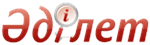 Об утверждении перечня товаров, в отношении которых применяются ввозные таможенные пошлины, размера ставок и срока их действияПриказ Министра национальной экономики Республики Казахстан от 9 февраля 2017 года № 58. Зарегистрирован в Министерстве юстиции Республики Казахстан 4 марта 2017 года № 14867       В соответствии с подпунктом 2-1) статьи 7 Закона Республики Казахстан от 12 апреля 2004 года "О регулировании торговой деятельности", Договором о Евразийском экономическом союзе, ратифицированным Законом Республики Казахстан от 14 октября 2014 год, Протоколом о присоединении Республики Казахстан к Марракешскому соглашению об учреждении Всемирной торговой организации от 15 апреля 1994 года, ратифицированным Законом Республики Казахстан от 9 декабря 2015 года, а также руководствуясь пунктом 1 статьи 2 Договора о функционировании Таможенного союза в рамках многосторонней торговой системы, ратифицированного Законом Республики Казахстан от 21 ноября 2011 года и, в целях исполнения Республикой Казахстан обязательств, принятых в качестве условия присоединения Республики Казахстан к Всемирной торговой организации, ПРИКАЗЫВАЮ:       1. Утвердить прилагаемый Перечень товаров, в отношении которых применяются ввозные таможенные пошлины, размер ставок и срок их действия.      2. Департаменту развития внешнеторговой деятельности Министерства национальной экономики Республики Казахстан обеспечить в установленном законодательством порядке:      1) государственную регистрацию настоящего приказа в Министерстве юстиции Республики Казахстан;      2) в течение десяти календарных дней со дня государственной регистрации настоящего приказа направление его копии в печатном и электронном виде на казахском и русском языках в Республиканское государственное предприятие на праве хозяйственного ведения "Республиканский центр правовой информации" для официального опубликования и включения в Эталонный контрольный банк нормативных правовых актов Республики Казахстан;      3) в течение десяти календарных дней после государственной регистрации настоящего приказа направление его копии на официальное опубликование в периодические печатные издания;      4) размещение настоящего приказа на интернет-ресурсе Министерства национальной экономики Республики Казахстан;      5) в течение десяти рабочих дней после государственной регистрации настоящего приказа в Министерстве юстиции Республики Казахстан представление в Юридический департамент Министерства национальной экономики Республики Казахстан сведений об исполнении мероприятий, предусмотренных подпунктами 1), 2), 3) и 4) настоящего пункта.      3. Контроль за исполнением настоящего приказа возложить на курирующего вице-министра национальной экономики Республики Казахстан.      4. Настоящий приказ вводится в действие по истечении десяти календарных дней после дня его первого официального опубликования.      "СОГЛАСОВАН"
Министр финансов
Республики Казахстан
___________Б. Султанов
14 февраля 2017 год Перечень товаров, в отношении которых применяются ввозные таможенные пошлины, размер ставок и срок их действия1       Примечание:       1 Администрирование ввоза и оборота товаров, ввезенных по ставкам, установленным Перечнем осуществляется в соответствии с положениями Протокола о некоторых вопросах ввоза и обращения товаров на таможенной территории Евразийского экономического союза, ратифицированного Законом Республики Казахстан от 9 декабря 2015 года.      2 Для целей применения ставок ввозных таможенных пошлин товары определяются исключительно кодами Товарной номенклатуры внешнеэкономической деятельности Евразийского экономического союза (далее – ТН ВЭД ЕАЭС).      3 Если ставка ввозной таможенной пошлины, установленная настоящим Перечнем, выше чем ставка ввозной таможенной пошлины, установленная в Едином таможенном тарифе Евразийского экономического союза, то применяется ставка ввозной таможенной пошлины, установленная в Едином таможенном тарифе Евразийского экономического союза.© 2012. РГП на ПХВ Республиканский центр правовой информации Министерства юстиции Республики Казахстан      Министр
национальнойэкономики
РеспубликиКазахстанТ.СулейменовУтвержден
приказом Министра
национальной экономики
Республики Казахстан
от 9 февраля 2017 года № 58Код
ТН ВЭД
ЕАЭСНаименование позиции2Ставка ввозной таможенной пошлины (в процентах от таможенной стоимости либо в евро, либо в долларах США)31230101 30 000 0–ослы00104 10 300 0– – –ягнята (до одного года)00104 10 800 0– – – прочие00201 10 000 8– – – прочие400201 20 200 8– – – – прочие400201 20 300 8– – – – прочие400201 20 500 8– – – – прочие400201 20 900 8– – – – прочие400201 30 000 8– – – прочее400202 10 000 8– – – прочие400202 20 100 8– – – – прочие400202 20 300 8– – – – прочие400202 20 500 8– – – – прочие400202 20 900 8– – – – прочее400202 30 100 8– – – – прочее400202 30 500 8– – – – прочие400202 30 900 8– – – – прочие400203 11 100 9– – – – прочие290203 11 900 9– – – – прочие290203 12 110 9– – – – – прочие290203 12 190 9– – – – – прочие290203 12 900 9– – – – прочие290203 19 110 9– – – – – прочие290203 19 130 9– – – – – прочие290203 19 150 9– – – – – прочие290203 19 550 9– – – – – – прочее290203 19 590 9– – – – – – прочая290203 19 900 9– – – – прочая290203 21 100 9– – – – прочие290203 21 900 9– – – – прочие290203 22 110 9– – – – – прочие290203 22 190 9– – – – – прочие290203 22 900 9– – – – прочие290203 29 110 9– – – – – прочие290203 29 130 9– – – – – прочие290203 29 150 9– – – – – прочие290203 29 550 3– – – – – – – тримминг290203 29 550 9– – – – – – – прочее290203 29 590 9– – – – – – прочая290203 29 900 3– – – – – тримминг290203 29 900 9– – – – – прочая290207 11 100 1– – – – в порядке, указанном в дополнительном примечании Евразийского экономического союза 4 к группе 02150207 11 100 9– – – – прочие550207 11 300 1– – – – в порядке, указанном в дополнительном примечании Евразийского экономического союза 4 к группе 02150207 11 300 9– – – – прочие550207 11 900 1– – – – в порядке, указанном в дополнительном примечании Евразийского экономического союза 4 к группе 02150207 11 900 9– – – – прочие550207 12 100 1– – – – в порядке, указанном в дополнительном примечании Евразийского экономического союза 4 к группе 02150207 12 100 9– – – – прочие550207 12 900 1– – – – в порядке, указанном в дополнительном примечании Евразийского экономического союза 4 к группе 02150207 12 900 9– – – – прочие550207 13 100 1– – – – – в порядке, указанном в дополнительном примечании Евразийского экономического союза 4 к группе 02150207 13 100 9– – – – – прочее550207 13 200 1– – – – – – в порядке, указанном в дополнительном примечании Евразийского экономического союза 4 к группе 02150207 13 200 9– – – – – – прочие550207 13 300 1– – – – – – в порядке, указанном в дополнительном примечании Евразийского экономического союза 4 к группе 02150207 13 300 9– – – – – – прочие550207 13 400 1– – – – – – в порядке, указанном в дополнительном примечании Евразийского экономического союза 4 к группе 02150207 13 400 9– – – – – – прочие550207 13 500 1– – – – – – в порядке, указанном в дополнительном примечании Евразийского экономического союза 4 к группе 02150207 13 500 9– – – – – – прочие550207 13 600 1– – – – – – в порядке, указанном в дополнительном примечании Евразийского экономического союза 4 к группе 02150207 13 600 9– – – – – – прочие550207 13 700 1– – – – – – в порядке, указанном в дополнительном примечании Евразийского экономического союза 4 к группе 02150207 13 700 9– – – – – – прочие550207 13 910 1– – – – – в порядке, указанном в дополнительном примечании Евразийского экономического союза 4 к группе 02150207 13 910 9– – – – – прочая550207 13 990 1– – – – – в порядке, указанном в дополнительном примечании Евразийского экономического союза 4 к группе 02150207 13 990 9– – – – – прочие550207 14 100 1– – – – – в порядке, указанном в дополнительном примечании Евразийского экономического союза 4 к группе 02150207 14 100 9– – – – – прочее550207 14 200 1– – – – – – в порядке, указанном в дополнительном примечании Евразийского экономического союза 4 к группе 02150207 14 200 9– – – – – – прочие550207 14 300 1– – – – – – в порядке, указанном в дополнительном примечании Евразийского экономического союза 4 к группе 02150207 14 300 9– – – – – – прочие550207 14 400 1– – – – – – в порядке, указанном в дополнительном примечании Евразийского экономического союза 4 к группе 02150207 14 400 9– – – – – – прочие550207 14 500 1– – – – – – в порядке, указанном в дополнительном примечании Евразийского экономического союза 4 к группе 02150207 14 500 9– – – – – – прочие550207 14 600 1– – – – – – в порядке, указанном в дополнительном примечании Евразийского экономического союза 4 к группе 02150207 14 600 9– – – – – – прочие550207 14 700 1– – – – – – в порядке, указанном в дополнительном примечании Евразийского экономического союза 4 к группе 02150207 14 700 9– – – – – – прочие550207 14 910 1– – – – – в порядке, указанном в дополнительном примечании Евразийского экономического союза 4 к группе 02150207 14 910 9– – – – – прочая550207 14 990 1– – – – – в порядке, указанном в дополнительном примечании Евразийского экономического союза 4 к группе 02150207 14 990 9– – – – – прочие550207 24 100 1– – – – в порядке, указанном в дополнительном примечании Евразийского экономического союза 4 к группе 02150207 24 100 9– – – – прочие550207 24 900 1– – – – в порядке, указанном в дополнительном примечании Евразийского экономического союза 4 к группе 02150207 24 900 9– – – – прочие550207 25 100 1– – – – в порядке, указанном в дополнительном примечании Евразийского экономического союза 4 к группе 02150207 25 100 9– – – – прочие550207 25 900 1– – – – в порядке, указанном в дополнительном примечании Евразийского экономического союза 4 к группе 02150207 25 900 9– – – – прочие550207 26 100 1– – – – – в порядке, указанном в дополнительном примечании Евразийского экономического союза 4 к группе 02150207 26 100 9– – – – – прочее550207 26 200 1– – – – – – в порядке, указанном в дополнительном примечании Евразийского экономического союза 4 к группе 02150207 26 200 9– – – – – – прочие550207 26 300 1– – – – – – в порядке, указанном в дополнительном примечании Евразийского экономического союза 4 к группе 02150207 26 300 9– – – – – – прочие550207 26 400 1– – – – – – в порядке, указанном в дополнительном примечании Евразийского экономического союза 4 к группе 02150207 26 400 9– – – – – – прочие550207 26 500 1– – – – – – в порядке, указанном в дополнительном примечании Евразийского экономического союза 4 к группе 02150207 26 500 9– – – – – – прочие550207 26 600 1– – – – – – – в порядке, указанном в дополнительном примечании Евразийского экономического союза 4 к группе 02150207 26 600 9– – – – – – – прочие550207 26 700 1– – – – – – – в порядке, указанном в дополнительном примечании Евразийского экономического союза 4 к группе 02150207 26 700 9– – – – – – – прочие550207 26 800 1– – – – – – в порядке, указанном в дополнительном примечании Евразийского экономического союза 4 к группе 02150207 26 800 9– – – – – – прочие550207 26 910 1– – – – – в порядке, указанном в дополнительном примечании Евразийского экономического союза 4 к группе 02150207 26 910 9– – – – – прочая550207 26 990 1– – – – – в порядке, указанном в дополнительном примечании Евразийского экономического союза 4 к группе 02150207 26 990 9– – – – – прочие550207 27 100 1– – – – – в порядке, указанном в дополнительном примечании Евразийского экономического союза 4 к группе 02150207 27 100 9– – – – – прочее550207 27 200 1– – – – – – в порядке, указанном в дополнительном примечании Евразийского экономического союза 4 к группе 02150207 27 200 9– – – – – – прочие550207 27 300 1– – – – – – в порядке, указанном в дополнительном примечании Евразийского экономического союза 4 к группе 02150207 27 300 9– – – – – – прочие550207 27 400 1– – – – – – в порядке, указанном в дополнительном примечании Евразийского экономического союза 4 к группе 02150207 27 400 9– – – – – – прочие550207 27 500 1– – – – – – в порядке, указанном в дополнительном примечании Евразийского экономического союза 4 к группе 02150207 27 500 9– – – – – – прочие550207 27 600 1– – – – – – – в порядке, указанном в дополнительном примечании Евразийского экономического союза 4 к группе 02150207 27 600 9– – – – – – – прочие550207 27 700 1– – – – – – – в порядке, указанном в дополнительном примечании Евразийского экономического союза 4 к группе 02150207 27 700 9– – – – – – – прочие550207 27 800 1– – – – – – в порядке, указанном в дополнительном примечании Евразийского экономического союза 4 к группе 02150207 27 800 9– – – – – – прочие550207 27 910 1– – – – – в порядке, указанном в дополнительном примечании Евразийского экономического союза 4 к группе 02150207 27 910 9– – – – – прочая550207 27 990 1– – – – – в порядке, указанном в дополнительном примечании Евразийского экономического союза 4 к группе 02150207 27 990 9– – – – – прочие550207 41 200 1– – – – в порядке, указанном в дополнительном примечании Евразийского экономического союза 4 к группе 02150207 41 200 9– – – – прочие550207 41 300 1– – – – в порядке, указанном в дополнительном примечании Евразийского экономического союза 4 к группе 02150207 41 300 9– – – – прочие550207 41 800 1– – – – в порядке, указанном в дополнительном примечании Евразийского экономического союза 4 к группе 02150207 41 800 9– – – – прочие550207 42 300 1– – – – в порядке, указанном в дополнительном примечании Евразийского экономического союза 4 к группе 02150207 42 300 9– – – – прочие550207 42 800 1– – – – в порядке, указанном в дополнительном примечании Евразийского экономического союза 4 к группе 02150207 42 800 9– – – – прочие550207 43 000 1– – – в порядке, указанном в дополнительном примечании Евразийского экономического союза 4 к группе 02150207 43 000 9– – – прочая550207 44 100 1– – – – – в порядке, указанном в дополнительном примечании Евразийского экономического союза 4 к группе 02150207 44 100 9– – – – – прочее550207 44 210 1– – – – – – в порядке, указанном в дополнительном примечании Евразийского экономического союза 4 к группе 02150207 44 210 9– – – – – – прочие550207 44 310 1– – – – – – в порядке, указанном в дополнительном примечании Евразийского экономического союза 4 к группе 02150207 44 310 9– – – – – – прочие550207 44 410 1– – – – – – в порядке, указанном в дополнительном примечании Евразийского экономического союза 4 к группе 02150207 44 410 9– – – – – – прочие550207 44 510 1– – – – – – в порядке, указанном в дополнительном примечании Евразийского экономического союза 4 к группе 02150207 44 510 9– – – – – – прочие550207 44 610 1– – – – – – в порядке, указанном в дополнительном примечании Евразийского экономического союза 4 к группе 02150207 44 610 9– – – – – – прочие550207 44 710 1– – – – – – в порядке, указанном в дополнительном примечании Евразийского экономического союза 4 к группе 02150207 44 710 9– – – – – – прочие550207 44 810 1– – – – – – в порядке, указанном в дополнительном примечании Евразийского экономического союза 4 к группе 02150207 44 810 9– – – – – – прочие550207 44 910 1– – – – – в порядке, указанном в дополнительном примечании Евразийского экономического союза 4 к группе 02150207 44 910 9– – – – – прочая550207 44 990 1– – – – – в порядке, указанном в дополнительном примечании Евразийского экономического союза 4 к группе 02150207 44 990 9– – – – – прочие550207 45 100 1– – – – – в порядке, указанном в дополнительном примечании Евразийского экономического союза 4 к группе 02150207 45 100 9– – – – – прочее550207 45 210 1– – – – – – в порядке, указанном в дополнительном примечании Евразийского экономического союза 4 к группе 02150207 45 210 9– – – – – – прочие550207 45 310 1– – – – – – в порядке, указанном в дополнительном примечании Евразийского экономического союза 4 к группе 02150207 45 310 9– – – – – – прочие550207 45 410 1– – – – – – в порядке, указанном в дополнительном примечании Евразийского экономического союза 4 к группе 02150207 45 410 9– – – – – – прочие550207 45 510 1– – – – – – в порядке, указанном в дополнительном примечании Евразийского экономического союза 4 к группе 02150207 45 510 9– – – – – – прочие550207 45 610 1– – – – – – в порядке, указанном в дополнительном примечании Евразийского экономического союза 4 к группе 02150207 45 610 9– – – – – – прочие550207 45 710 1– – – – – – в порядке, указанном в дополнительном примечании Евразийского экономического союза 4 к группе 02150207 45 710 9– – – – – – прочие550207 45 810 1– – – – – – в порядке, указанном в дополнительном примечании Евразийского экономического союза 4 к группе 02150207 45 810 9– – – – – – прочие550207 45 930 1– – – – – – в порядке, указанном в дополнительном примечании Евразийского экономического союза 4 к группе 02150207 45 930 9– – – – – – прочая550207 45 950 1– – – – – – в порядке, указанном в дополнительном примечании Евразийского экономического союза 4 к группе 02150207 45 950 9– – – – – – прочая550207 45 990 1– – – – – в порядке, указанном в дополнительном примечании Евразийского экономического союза 4 к группе 02150207 45 990 9– – – – – прочие550207 51 100 1– – – – в порядке, указанном в дополнительном примечании Евразийского экономического союза 4 к группе 02150207 51 100 9– – – – прочие550207 51 900 1– – – – в порядке, указанном в дополнительном примечании Евразийского экономического союза 4 к группе 02150207 51 900 9– – – – прочие550207 52 100 1– – – – в порядке, указанном в дополнительном примечании Евразийского экономического союза 4 к группе 02150207 52 100 9– – – – прочие550207 52 900 1– – – – в порядке, указанном в дополнительном примечании Евразийского экономического союза 4 к группе 02150207 52 900 9– – – – прочие550207 53 000 1– – – в порядке, указанном в дополнительном примечании Евразийского экономического союза 4 к группе 02150207 53 000 9– – – прочая550207 54 100 1– – – – – в порядке, указанном в дополнительном примечании Евразийского экономического союза 4 к группе 02150207 54 100 9– – – – – прочее550207 54 210 1– – – – – – в порядке, указанном в дополнительном примечании Евразийского экономического союза 4 к группе 02150207 54 210 9– – – – – – прочие550207 54 310 1– – – – – – в порядке, указанном в дополнительном примечании Евразийского экономического союза 4 к группе 02150207 54 310 9– – – – – – прочие550207 54 410 1– – – – – – в порядке, указанном в дополнительном примечании Евразийского экономического союза 4 к группе 02150207 54 410 9– – – – – – прочие550207 54 510 1– – – – – – в порядке, указанном в дополнительном примечании Евразийского экономического союза 4 к группе 02150207 54 510 9– – – – – – прочие550207 54 610 1– – – – – – в порядке, указанном в дополнительном примечании Евразийского экономического союза 4 к группе 02150207 54 610 9– – – – – – прочие550207 54 710 1– – – – – – в порядке, указанном в дополнительном примечании Евразийского экономического союза 4 к группе 02150207 54 710 9– – – – – – прочие550207 54 810 1– – – – – – в порядке, указанном в дополнительном примечании Евразийского экономического союза 4 к группе 02150207 54 810 9– – – – – – прочие550207 54 910 1– – – – – в порядке, указанном в дополнительном примечании Евразийского экономического союза 4 к группе 02150207 54 910 9– – – – – прочая550207 54 990 1– – – – – в порядке, указанном в дополнительном примечании Евразийского экономического союза 4 к группе 02150207 54 990 9– – – – – прочие550207 55 100 1– – – – – в порядке, указанном в дополнительном примечании Евразийского экономического союза 4 к группе 02150207 55 100 9– – – – – прочее550207 55 210 1– – – – – – в порядке, указанном в дополнительном примечании Евразийского экономического союза 4 к группе 02150207 55 210 9– – – – – – прочие550207 55 310 1– – – – – – в порядке, указанном в дополнительном примечании Евразийского экономического союза 4 к группе 02150207 55 310 9– – – – – – прочие550207 55 410 1– – – – – – в порядке, указанном в дополнительном примечании Евразийского экономического союза 4 к группе 02150207 55 410 9– – – – – – прочие550207 55 510 1– – – – – – в порядке, указанном в дополнительном примечании Евразийского экономического союза 4 к группе 02150207 55 510 9– – – – – – прочие550207 55 610 1– – – – – – в порядке, указанном в дополнительном примечании Евразийского экономического союза 4 к группе 02150207 55 610 9– – – – – – прочие550207 55 710 1– – – – – – в порядке, указанном в дополнительном примечании Евразийского экономического союза 4 к группе 02150207 55 710 9– – – – – – прочие550207 55 810 1– – – – – – в порядке, указанном в дополнительном примечании Евразийского экономического союза 4 к группе 02150207 55 810 9– – – – – – прочие550207 55 930 1– – – – – – в порядке, указанном в дополнительном примечании Евразийского экономического союза 4 к группе 02150207 55 930 9– – – – – – прочая550207 55 950 1– – – – – – в порядке, указанном в дополнительном примечании Евразийского экономического союза 4 к группе 02150207 55 950 9– – – – – – прочая550207 55 990 1– – – – – в порядке, указанном в дополнительном примечании Евразийского экономического союза 4 к группе 02150207 55 990 9– – – – – прочие550207 60 050 1– – – в порядке, указанном в дополнительном примечании Евразийского экономического союза 4 к группе 02150207 60 050 9– – – прочие550207 60 100 1– – – – – в порядке, указанном в дополнительном примечании Евразийского экономического союза 4 к группе 02150207 60 100 9– – – – – прочее550207 60 210 1– – – – – – в порядке, указанном в дополнительном примечании Евразийского экономического союза 4 к группе 02150207 60 210 9– – – – – – прочие550207 60 310 1– – – – – – в порядке, указанном в дополнительном примечании Евразийского экономического союза 4 к группе 02150207 60 310 9– – – – – – прочие550207 60 410 1– – – – – – в порядке, указанном в дополнительном примечании Евразийского экономического союза 4 к группе 02150207 60 410 9– – – – – – прочие550207 60 510 1– – – – – – в порядке, указанном в дополнительном примечании Евразийского экономического союза 4 к группе 02150207 60 510 9– – – – – – прочие550207 60 610 1– – – – – – в порядке, указанном в дополнительном примечании Евразийского экономического союза 4 к группе 02150207 60 610 9– – – – – – прочие550207 60 810 1– – – – – – в порядке, указанном в дополнительном примечании Евразийского экономического союза 4 к группе 02150207 60 810 9– – – – – – прочие550207 60 910 1– – – – – в порядке, указанном в дополнительном примечании Евразийского экономического союза 4 к группе 02150207 60 910 9– – – – – прочая550207 60 990 1– – – – – в порядке, указанном в дополнительном примечании Евразийского экономического союза 4 к группе 02150207 60 990 9– – – – – прочие550209 10 110 0– – – свежий, охлажденный, замороженный, соленый или в рассоле14, но не менее 0,14 евро за 1 кг0209 10 190 0– – – сушеный или копченый14, но не менее 0,14 евро за 1 кг0209 10 900 0– – свиной жир, кроме указанного в подсубпозиции 0209 10 110 0 или 0209 10 190 014, но не менее 0,14 евро за 1 кг0209 90 000 0– прочий14, но не менее 0,14 евро за 1 кг0210 11 110 0– – – – – окорока и отруба из них15, но не менее 0,15 евро за 1 кг0210 11 190 0– – – – – лопатки и отруба из них15, но не менее 0,15 евро за 1 кг0210 11 310 0– – – – – окорока и отруба из них15, но не менее 0,15 евро за 1 кг0210 11 390 0– – – – – лопатки и отруба из них15, но не менее 0,15 евро за 1 кг0210 11 900 0– – – прочие15, но не менее 0,15 евро за 1 кг0210 12 110 0– – – – соленые или в рассоле15, но не менее 0,15 евро за 1 кг0210 12 190 0– – – – сушеные или копченые15, но не менее 0,15 евро за 1 кг0210 12 900 0– – – прочие15, но не менее 0,15 евро за 1 кг0210 19 100 0– – – – – беконные половинки или спенсеры15, но не менее 0,15 евро за 1 кг0210 19 200 0– – – – – 3/4 свиного бока или свиные серединки15, но не менее 0,15 евро за 1 кг0210 19 300 0– – – – – передние края и отруба из них15, но не менее 0,15 евро за 1 кг0210 19 400 0– – – – – корейки и отруба из них15, но не менее 0,15 евро за 1 кг0210 19 500 0– – – – – прочие15, но не менее 0,15 евро за 1 кг0210 19 600 0– – – – – передние края и отруба из них15, но не менее 0,15 евро за 1 кг0210 19 700 0– – – – – корейки и отруба из них15, но не менее 0,15 евро за 1 кг0210 19 810 0– – – – – – мясо обваленное15, но не менее 0,15 евро за 1 кг0210 19 890 0– – – – – – прочие15, но не менее 0,15 евро за 1 кг0210 19 900 0– – – прочие15, но не менее 0,15 евро за 1 кг0210 20 100 0– – необваленное15, но не менее 0,15 евро за 1 кг0210 20 900 0– – мясо обваленное15, но не менее 0,15 евро за 1 кг0305 41 000 0– – лосось тихоокеанский (Oncorhynchus nerka, Oncorhynchus gorbuscha, Oncorhynchus keta, Oncorhynchus tschawytscha, Oncorhynchus kisutch, Oncorhynchus masou и Oncorhynchus rhodurus), лосось атлантический (Salmo salar) и лосось дунайский (Hucho hucho)140306 14 050 0– – – копченые, в панцире или без панциря, не подвергнутые или подвергнутые тепловой обработке до или в процессе копчения160306 14 100 0– – – – крабы видов Рaralithodes camchaticus, Chionoecetes sрр. и Callinectes saрidus00306 14 300 0 – – – – крабы вида Cancer рagurus 00306 14 900 0– – – – прочие00306 15 100 0– – – копченый, в панцире или без панциря, не подвергнутый или подвергнутый тепловой обработке до или в процессе копчения160306 15 900 0– – – прочий00306 16 910 0– – – – креветки вида Crangon crangon00306 16 990 0– – – – прочие00306 17 910 0– – – – глубоководные розовые креветки (Parapenaeus longirostris)00306 17 920 0– – – – креветки рода Penaeus00306 17 930 0– – – – креветки семейства Рandalidae, кроме рода Pandalus spp.00306 17 940 0– – – – креветки рода Crangon, кроме вида Crangon crangon00306 17 990 0– – – – прочие00306 19 050 0– – – копченые, в панцире или без панциря, не подвергнутые или подвергнутые тепловой обработке до или в процессе копчения160306 19 100 0– – – – пресноводные раки00306 19 900 0– – – – прочие00306 31 000 0– – лангуст европейский и прочие лангусты (Palinurus spp., Panulirus spp., Jasus spp.)00306 32 100 0– – – живые00306 32 910 0– – – – неразделанные00306 32 990 0– – – – прочие00306 33 100 0– – – крабы вида Cancer pagurus00306 33 900 0– – – прочие00306 34 000 0– – омар норвежский (Nephrops norvegicus)00306 35 100 0– – – креветки вида Crangon crangon00306 35 900 0– – – креветки видов Pandalus spp.00306 36 100 0– – – креветки семейства Pandalidae, за исключением креветок рода Pandalus00306 36 200 0– – – креветки рода Crangon, за исключением креветок вида Crangon crangon00306 36 900 0– – – прочие00306 39 100 0– – – пресноводные раки00306 39 900 0– – – прочие00306 91 100 0– – – копченые, в панцире или без панциря, не подвергнутые или подвергнутые тепловой обработке до или в процессе копчения160306 91 900 0– – – прочие00306 92 100 0– – – копченые, в панцире или без панциря, не подвергнутые или подвергнутые тепловой обработке до или в процессе копчения160306 92 910 0– – – – неразделанные00306 92 990 0– – – – прочие00306 93 100 0– – – копченые, в панцире или без панциря, не подвергнутые или подвергнутые тепловой обработке до или в процессе копчения160306 93 910 0– – – – крабы вида Cancer pagurus00306 93 990 0– – – – прочие00306 94 100 0– – – копченый, в панцире или без панциря, не подвергнутый или подвергнутый тепловой обработке до или в процессе копчения160306 94 900 0– – – прочий00306 95 910 0– – – – креветки рода Crangon00306 95 990 0– – – – прочие00306 99 100 0– – – копченые, в панцире или без панциря, не подвергнутые или подвергнутые тепловой обработке до или в процессе копчения160306 99 910 0– – – – пресноводные раки00306 99 990 0– – – – прочие00403 90 110 0– – – – – не более 1,5 мас.%150403 90 130 0– – – – – более 1,5 мас.%, но не более 27 мас.%150403 90 190 0– – – – – более 27 мас.%150403 90 310 0– – – – – не более 1,5 мас.%150403 90 330 0– – – – – более 1,5 мас.%, но не более 27 мас.%150403 90 390 0– – – – – более 27 мас.%150403 90 510 1– – – – – – – в первичных упаковках нетто-объемом не более 0,35 л, для детского питания150403 90 510 2– – – – – – – прочий150403 90 510 9– – – – – – прочие150403 90 530 1– – – – – – – в первичных упаковках нетто-объемом не более 0,35 л, для детского питания150403 90 530 2– – – – – – – прочий150403 90 530 9– – – – – – прочие150403 90 590 0– – – – – более 6 мас.%150403 90 610 0– – – – – не более 3 мас.%150403 90 630 0– – – – – более 3 мас.%, но не более 6 мас.%150403 90 690 0– – – – – более 6 мас.%150403 90 710 0– – – – не более 1,5 мас.%150403 90 730 0– – – – более 1,5 мас.%, но не более 27 мас.%150403 90 790 0– – – – более 27 мас.%150403 90 910 0– – – – не более 3 мас.%150403 90 930 0– – – – более 3 мас.%, но не более 6 мас.%150403 90 990 0– – – – более 6 мас.%150404 10 040 0– – – – – более 1,5 мас.%, но не более 27 мас.%13,30404 10 060 0– – – – – более 27 мас.%13,30404 10 120 9– – – – – – прочие13,30404 10 140 0– – – – – более 1,5 мас.%, но не более 27 мас.%13,30404 10 160 9– – – – – – прочие13,30404 10 280 0– – – – – более 1,5 мас.%, но не более 27 мас.%13,30404 10 320 0– – – – – более 27 мас.%13,30404 10 340 0– – – – – не более 1,5 мас.%13,30404 10 360 0– – – – – более 1,5 мас.%, но не более 27 мас.%13,30404 10 380 0– – – – – более 27 мас.%13,30404 10 480 0– – – – – не более 1,5 мас.%13,30404 10 520 0– – – – – более 1,5 мас.%, но не более 27 мас.%13,30404 10 540 0– – – – – более 27 мас.%13,30404 10 560 0– – – – – не более 1,5 мас.%13,30404 10 580 0– – – – – более 1,5 мас.%, но не более 27 мас.%13,30404 10 620 0– – – – – более 27 мас.%13,30404 10 720 0– – – – – не более 1,5 мас.%13,30404 10 740 0– – – – – более 1,5 мас.%, но не более 27 мас.%13,30404 10 760 0– – – – – более 27 мас.%13,30404 10 780 0– – – – – не более 1,5 мас.%13,30404 10 820 0– – – – – более 1,5 мас.%, но не более 27 мас.%13,30404 10 840 0– – – – – более 27 мас.%13,30404 90 210 0– – – не более 1,5 мас.%13,30404 90 230 0– – – более 1,5 мас.%, но не более 27 мас.%13,30404 90 290 0– – – более 27 мас.%13,30404 90 810 0– – – не более 1,5 мас.%13,30404 90 830 0– – – более 1,5 мас.%, но не более 27 мас.%13,30404 90 890 0– – – более 27 мас.%13,30511 99 390 0– – – – прочие90702 00 000 2– с 1 апреля по 30 апреля150702 00 000 3– с 1 мая по 14 мая150702 00 000 4– с 15 мая по 31 мая150702 00 000 5– с 1 июня по 30 сентября150703 20 000 0– чеснок90707 00 050 2– – с 1 марта по 30 апреля150707 00 050 3– – с 1 мая по 15 мая150707 00 900 0– корнишоны150709 60 910 0– – – рода Capsicum, для производства капсицина или перцовых живичных красителей110709 60 950 0– – – для промышленного производства эфирных масел или резиноидов110709 60 990 0– – – прочие110711 51 000 0– – грибы рода Agaricus90713 60 000 9– – прочий50713 90 000 9– – прочие50803 10 100 0– – свежие50804 50 000 1– – свежие2,50804 50 000 9– – сушеные40805 10 200 0– – апельсины сладкие, свежие40805 10 800 0– – прочие40805 21 000 0– – мандарины (включая танжерины и сатсума)50805 22 000 0– – клементины40805 29 000 0– – прочие50805 40 000 0– грейпфруты, включая помелло40805 50 100 0– – лимоны (Citrus limon, Citrus limonum)40808 10 800 5– – – – сорта Голден Делишес или Гренни Смит180901 21 000 1– – – – арабика (Coffea arabica)50901 21 000 2– – – – робуста (Coffea canephora)50901 21 000 8– – – – прочий50901 21 000 9– – – прочий50901 22 000 1– – – – арабика (Coffea arabica)50901 22 000 2– – – – робуста (Coffea canephora)50901 22 000 8– – – – прочий50901 22 000 9– – – прочий50902 10 000 1– – в одноразовой упаковке 90902 10 000 9– – прочий91006 10 940 0– – – – среднезерный20, но не менее 0,09 евро за 1 кг1007 10 100 0– – гибриды01108 11 000 0– – пшеничный101108 12 000 0– – кукурузный101108 13 000 0– – картофельный101108 19 100 0– – – рисовый101108 19 900 0– – – прочий101203 00 000 0Копра01204 00 100 1– – льна-долгунца41204 00 100 9– – льна-кудряша41204 00 900 0– прочие41206 00 990 0– – прочие41207 10 000 0– пальмовые орехи и ядра3,31207 30 000 0– семена клещевины3,31207 60 000 0– семена сафлора (Carthamus tinctorius)3,31207 70 000 0– семена дыни3,31207 91 100 0– – – семенные41207 91 900 0– – – прочие41207 99 200 0– – – семенные3,31207 99 910 0– – – – семена конопли41207 99 960 0– – – – прочие3,31511 10 900 2– – – в таре нетто-массой 20 000 кг или менее01511 90 110 0– – – в первичных упаковках нетто-массой не более 1 кг01511 90 190 2– – – – в таре нетто-массой 20 000 кг или менее01511 90 990 2– – – – в таре нетто-массой 20 000 кг или менее01513 21 300 0– – – – в первичных упаковках нетто-массой не более 1 кг3,31513 21 900 2– – – – – в таре нетто-массой 19 000 кг или менее3,31513 29 110 0– – – – в первичных упаковках нетто-массой не более 1 кг3,31513 29 190 2– – – – – в таре нетто-массой 19 000 кг или менее3,31513 29 500 0– – – – – в первичных упаковках нетто-массой 1 кг или менее3,31513 29 900 2– – – – – – в таре нетто-массой 19 000 кг или менее3,31514 11 100 0– – – для технического или промышленного применения, кроме производства продуктов, используемых для употребления в пищу131514 19 900 1– – – – в первичных упаковках нетто-объемом 10 л или менее13, но не менее 0,09 евро за 1 кг1514 19 900 9– – – – прочие13, но не менее 0,08 евро за 1 кг1515 19 100 0– – – для технического или промышленного применения, кроме производства продуктов, используемых для употребления в пищу41515 19 900 0– – – прочие41515 30 100 0– – для производства аминоундекановой кислоты для использования в производстве синтетического волокна или искусственных полимерных материалов41515 30 900 0– – прочие41515 50 110 0– – – для технического или промышленного применения, кроме производства продуктов, используемых для употребления в пищу41515 50 190 0– – – прочее41515 50 910 0– – – для технического или промышленного применения, кроме производства продуктов, используемых для употребления в пищу41515 50 990 0– – – прочие41515 90 110 0– – тунговое масло; масла жожоба и ойтиковое; воск из мирта и японский воск; их фракции41515 90 210 0– – – – для технического или промышленного применения, кроме производства продуктов, используемых для употребления в пищу41515 90 290 0– – – – прочее41515 90 310 0– – – – для технического или промышленного применения, кроме производства продуктов, используемых для употребления в пищу41515 90 390 0– – – – прочие41515 90 400 0– – – – для технического или промышленного применения, кроме производства продуктов, используемых для употребления в пищу41515 90 510 0– – – – – в твердом виде, в первичных упаковках нетто-массой не более 1 кг41515 90 590 0– – – – – в твердом виде, прочие; в жидком виде41515 90 600 0– – – – для технического или промышленного применения, кроме производства продуктов, используемых для употребления в пищу41515 90 910 0– – – – – в твердом виде, в первичных упаковках нетто-массой не более 1 кг41515 90 990 0– – – – – в твердом виде, прочие; в жидком виде41516 20 100 0– – масло гидрогенизированное касторовое, так называемый "опаловый воск"131516 20 980 1– – – – – – заменители какао-масла11,71516 20 980 2– – – – – – эквиваленты какао-масла11,71517 90 930 0– – – пригодные для употребления в пищу смеси или готовые продукты, используемые в качестве смазки для форм15, но не менее 0,12 евро за 1 кг1522 00 310 0– – – соапстоки11,71522 00 390 0– – – прочие11,71522 00 910 0– – – масличный фуз и жировые остатки; соапстоки11,71602 49 500 0– – – – содержащие менее 40 мас.% мяса или мясных субпродуктов любого вида, включая жиры любого вида или происхождения241604 11 000 0– – лосось161604 14 210 0– – – – – в растительном масле121604 14 260 0– – – – – – филе, известное как "корды, или балык"121604 14 280 0– – – – – – прочий121604 14 310 0– – – – – в растительном масле121604 14 360 0– – – – – – филе, известное как "корды, или балык"121604 14 380 0– – – – – – прочий121604 14 410 0– – – – – в растительном масле121604 14 460 0– – – – – – филе, известное как "корды, или балык"121604 14 480 0– – – – – – прочий121604 14 900 0– – – пеламида (Sarda spp.)121604 15 110 0– – – – филе121604 15 190 0– – – – прочая121604 15 900 0– – – вида Scomber australasicus121604 16 000 0– – анчоусы121604 17 000 0– – угорь121604 18 000 0– – плавники акульи121604 19 100 0– – – лососевые, кроме лосося121604 19 310 0– – – – филе, известное как "коpды, или балык"121604 19 390 0– – – – прочая121604 19 500 0– – – рыба вида Orcynopsis unicolor121604 19 910 0– – – – филе, сырое, в тесте или панировке, предварительно обжаренное или не обжаренное в масле, замороженное121604 19 920 0– – – – – треска (Gadus morhua, Gadus ogac, Gadus macrocephalus)121604 19 930 0– – – – – сайда (Pollachius virens)121604 19 940 0– – – – – меpлуза (Merluccius spp.) и американский нитеперый налим (Urophycis spp.)121604 19 950 0– – – – – минтай (Theragra chalcogramma) и серебристая сайда (Pollachius pollachius)121604 19 971 0– – – – – – осетровые121604 19 978 0– – – – – – прочая121604 20 050 0– – готовые продукты из суpими121604 20 100 0– – – из лосося121604 20 300 0– – – из лососевых, кроме лосося121604 20 400 0– – – из анчоусов121604 20 500 0– – – из сардин, пеламиды, скумбрий видов Scomber scombrus и Scomber japonicus, рыбы вида Orcynopsis unicolor121604 20 700 0– – – из тунца, скипджека, или тунца полосатого, или другой рыбы рода Euthynnus121604 31 000 0– – икра осетровых161604 32 001 0– – – икра лососевых (красная икра)161604 32 009 0– – – прочие23,31605 10 000 0– крабы161605 30 100 0– – мясо омаров, подвергнутое тепловой обработке, для производства омарного масла или омарных паштетов, паст, супов или соусов161605 30 900 0– – прочие161605 40 000 0– прочие ракообразные161701 12 100 1– – – – с 1 января по 30 июня241701 12 100 9– – – – с 1 июля по 31 декабря241701 12 900 1– – – – с 1 января по 30 июня241701 13 101 1– – – – – при среднемесячной цене не более 286,60 доллара США за 1 т на Нью-Йоркской товарно-сырьевой бирже51701 13 101 2– – – – – при среднемесячной цене не менее 286,61 доллара США за 1 т, но не более 324,08 доллара США за 1 т на Нью-Йоркской товарно-сырьевой бирже51701 13 101 3– – – – – при среднемесячной цене не менее 324,09 доллара США за 1 т, но не более 361,56 доллара США за 1 т на Нью-Йоркской товарно-сырьевой бирже51701 13 101 4– – – – – при среднемесячной цене не менее 361,57 доллара США за 1 т, но не более 396,83 доллара США за 1 т на Нью-Йоркской товарно-сырьевой бирже51701 13 101 5– – – – – при среднемесячной цене не менее 396,84 доллара США за 1 т на Нью-Йоркской товарно-сырьевой бирже51701 13 102 1– – – – – при среднемесячной цене не более 286,60 доллара США за 1 т на Нью-Йоркской товарно-сырьевой бирже51701 13 102 2– – – – – при среднемесячной цене не менее 286,61 доллара США за 1 т, но не более 326,28 доллара США за 1 т на Нью-Йоркской товарно-сырьевой бирже51701 13 102 3– – – – – при среднемесячной цене не менее 326,29 доллара США за 1 т, но не более 365,97 доллара США за 1 т на Нью-Йоркской товарно-сырьевой бирже51701 13 102 4– – – – – при среднемесячной цене не менее 365,98 доллара США за 1 т, но не более 405,65 доллара США за 1 т на Нью-Йоркской товарно-сырьевой бирже51701 13 102 5– – – – – при среднемесячной цене не менее 405,66 доллара США за 1 т, но не более 445,33 доллара США за 1 т на Нью-Йоркской товарно-сырьевой бирже51701 13 102 6– – – – – при среднемесячной цене не менее 445,34 доллара США за 1 т, но не более 485,02 доллара США за 1 т на Нью-Йоркской товарно-сырьевой бирже51701 13 102 7– – – – – при среднемесячной цене не менее 485,03 доллара США за 1 т на Нью-Йоркской товарно-сырьевой бирже51701 13 103 1– – – – – при среднемесячной цене не более 286,60 доллара США за 1 т на Нью-Йоркской товарно-сырьевой бирже51701 13 103 2– – – – – при среднемесячной цене не менее 286,61 доллара США за 1 т, но не более 324,08 доллара США за 1 т на Нью-Йоркской товарно-сырьевой бирже51701 13 103 3– – – – – при среднемесячной цене не менее 324,09 доллара США за 1 т, но не более 361,56 доллара США за 1 т на Нью-Йоркской товарно-сырьевой бирже51701 13 103 4– – – – – при среднемесячной цене не менее 361,57 доллара США за 1 т, но не более 396,83 доллара США за 1 т на Нью-Йоркской товарно-сырьевой бирже51701 13 103 5– – – – – при среднемесячной цене не менее 396,84 доллара США за 1 т на Нью-Йоркской товарно-сырьевой бирже51701 13 901 1– – – – – при среднемесячной цене не более 286,60 доллара США за 1 т на Нью-Йоркской товарно-сырьевой бирже51701 13 901 2– – – – – при среднемесячной цене не менее 286,61 доллара США за 1 т, но не более 324,08 доллара США за 1 т на Нью-Йоркской товарно-сырьевой бирже51701 13 901 3– – – – – при среднемесячной цене не менее 324,09 доллара США за 1 т, но не более 361,56 доллара США за 1 т на Нью-Йоркской товарно-сырьевой бирже51701 13 901 4– – – – – при среднемесячной цене не менее 361,57 доллара США за 1 т, но не более 396,83 доллара США за 1 т на Нью-Йоркской товарно-сырьевой бирже51701 13 901 5– – – – – при среднемесячной цене не менее 396,84 доллара США за 1 т на Нью-Йоркской товарно-сырьевой бирже51701 13 902 1– – – – – при среднемесячной цене не более 286,60 доллара США за 1 т на Нью-Йоркской товарно-сырьевой бирже51701 13 902 2– – – – – при среднемесячной цене не менее 286,61 доллара США за 1 т, но не более 326,28 доллара США за 1 т на Нью-Йоркской товарно-сырьевой бирже51701 13 902 3– – – – – при среднемесячной цене не менее 326,29 доллара США за 1 т, но не более 365,97 доллара США за 1 т на Нью-Йоркской товарно-сырьевой бирже51701 13 902 4– – – – – при среднемесячной цене не менее 365,98 доллара США за 1 т, но не более 405,65 доллара США за 1 т на Нью-Йоркской товарно-сырьевой бирже51701 13 902 5– – – – – при среднемесячной цене не менее 405,66 доллара США за 1 т, но не более 445,33 доллара США за 1 т на Нью-Йоркской товарно-сырьевой бирже51701 13 902 6– – – – – при среднемесячной цене не менее 445,34 доллара США за 1 т, но не более 485,02 доллара США за 1 т на Нью-Йоркской товарно-сырьевой бирже51701 13 902 7– – – – – при среднемесячной цене не менее 485,03 доллара США за 1 т на Нью-Йоркской товарно-сырьевой бирже51701 13 903 1– – – – – при среднемесячной цене не более 286,60 доллара США за 1 т на Нью-Йоркской товарно-сырьевой бирже51701 13 903 2– – – – – при среднемесячной цене не менее 286,61 доллара США за 1 т, но не более 324,08 доллара США за 1 т на Нью-Йоркской товарно-сырьевой бирже51701 13 903 3– – – – – при среднемесячной цене не менее 324,09 доллара США за 1 т, но не более 361,56 доллара США за 1 т на Нью-Йоркской товарно-сырьевой бирже51701 13 903 4– – – – – при среднемесячной цене не менее 361,57 доллара США за 1 т, но не более 396,83 доллара США за 1 т на Нью-Йоркской товарно-сырьевой бирже51701 13 903 5– – – – – при среднемесячной цене не менее 396,84 доллара США за 1 т на Нью-Йоркской товарно-сырьевой бирже51701 14 101 1– – – – – при среднемесячной цене не более 286,60 доллара США за 1 т на Нью-Йоркской товарно-сырьевой бирже51701 14 101 2– – – – – при среднемесячной цене не менее 286,61 доллара США за 1 т, но не более 324,08 доллара США за 1 т на Нью-Йоркской товарно-сырьевой бирже51701 14 101 3– – – – – при среднемесячной цене не менее 324,09 доллара США за 1 т, но не более 361,56 доллара США за 1 т на Нью-Йоркской товарно-сырьевой бирже51701 14 101 4– – – – – при среднемесячной цене не менее 361,57 доллара США за 1 т, но не более 396,83 доллара США за 1 т на Нью-Йоркской товарно-сырьевой бирже51701 14 101 5– – – – – при среднемесячной цене не менее 396,84 доллара США за 1 т на Нью-Йоркской товарно-сырьевой бирже51701 14 102 1– – – – – при среднемесячной цене не более 286,60 доллара США за 1 т на Нью-Йоркской товарно-сырьевой бирже51701 14 102 2– – – – – при среднемесячной цене не менее 286,61 доллара США за 1 т, но не более 326,28 доллара США за 1 т на Нью-Йоркской товарно-сырьевой бирже51701 14 102 3– – – – – при среднемесячной цене не менее 326,29 доллара США за 1 т, но не более 365,97 доллара США за 1 т на Нью-Йоркской товарно-сырьевой бирже51701 14 102 4– – – – – при среднемесячной цене не менее 365,98 доллара США за 1 т, но не более 405,65 доллара США за 1 т на Нью-Йоркской товарно-сырьевой бирже51701 14 102 5– – – – – при среднемесячной цене не менее 405,66 доллара США за 1 т, но не более 445,33 доллара США за 1 т на Нью-Йоркской товарно-сырьевой бирже51701 14 102 6– – – – – при среднемесячной цене не менее 445,34 доллара США за 1 т, но не более 485,02 доллара США за 1 т на Нью-Йоркской товарно-сырьевой бирже51701 14 102 7– – – – – при среднемесячной цене не менее 485,03 доллара США за 1 т на Нью-Йоркской товарно-сырьевой бирже51701 14 103 1– – – – – при среднемесячной цене не более 286,60 доллара США за 1 т на Нью-Йоркской товарно-сырьевой бирже51701 14 103 2– – – – – при среднемесячной цене не менее 286,61 доллара США за 1 т, но не более 324,08 доллара США за 1 т на Нью-Йоркской товарно-сырьевой бирже51701 14 103 3– – – – – при среднемесячной цене не менее 324,09 доллара США за 1 т, но не более 361,56 доллара США за 1 т на Нью-Йоркской товарно-сырьевой бирже51701 14 103 4– – – – – при среднемесячной цене не менее 361,57 доллара США за 1 т, но не более 396,83 доллара США за 1 т на Нью-Йоркской товарно-сырьевой бирже51701 14 103 5– – – – – при среднемесячной цене не менее 396,84 доллара США за 1 т на Нью-Йоркской товарно-сырьевой бирже51701 14 901 1– – – – – при среднемесячной цене не более 286,60 доллара США за 1 т на Нью-Йоркской товарно-сырьевой бирже51701 14 901 2– – – – – при среднемесячной цене не менее 286,61 доллара США за 1 т, но не более 324,08 доллара США за 1 т на Нью-Йоркской товарно-сырьевой бирже51701 14 901 3– – – – – при среднемесячной цене не менее 324,09 доллара США за 1 т, но не более 361,56 доллара США за 1 т на Нью-Йоркской товарно-сырьевой бирже51701 14 901 4– – – – – при среднемесячной цене не менее 361,57 доллара США за 1 т, но не более 396,83 доллара США за 1 т на Нью-Йоркской товарно-сырьевой бирже51701 14 901 5– – – – – при среднемесячной цене не менее 396,84 доллара США за 1 т на Нью-Йоркской товарно-сырьевой бирже51701 14 902 1– – – – – при среднемесячной цене не более 286,60 доллара США за 1 т на Нью-Йоркской товарно-сырьевой бирже51701 14 902 2– – – – – при среднемесячной цене не менее 286,61 доллара США за 1 т, но не более 326,28 доллара США за 1 т на Нью-Йоркской товарно-сырьевой бирже51701 14 902 3– – – – – при среднемесячной цене не менее 326,29 доллара США за 1 т, но не более 365,97 доллара США за 1 т на Нью-Йоркской товарно-сырьевой бирже51701 14 902 4– – – – – при среднемесячной цене не менее 365,98 доллара США за 1 т, но не более 405,65 доллара США за 1 т на Нью-Йоркской товарно-сырьевой бирже51701 14 902 5– – – – – при среднемесячной цене не менее 405,66 доллара США за 1 т, но не более 445,33 доллара США за 1 т на Нью-Йоркской товарно-сырьевой бирже51701 14 902 6– – – – – при среднемесячной цене не менее 445,34 доллара США за 1 т, но не более 485,02 доллара США за 1 т на Нью-Йоркской товарно-сырьевой бирже51701 14 902 7– – – – – при среднемесячной цене не менее 485,03 доллара США за 1 т на Нью-Йоркской товарно-сырьевой бирже51701 14 903 1– – – – – при среднемесячной цене не более 286,60 доллара США за 1 т на Нью-Йоркской товарно-сырьевой бирже51701 14 903 2– – – – – при среднемесячной цене не менее 286,61 доллара США за 1 т, но не более 324,08 доллара США за 1 т на Нью-Йоркской товарно-сырьевой бирже51701 14 903 3– – – – – при среднемесячной цене не менее 324,09 доллара США за 1 т, но не более 361,56 доллара США за 1 т на Нью-Йоркской товарно-сырьевой бирже51701 14 903 4– – – – – при среднемесячной цене не менее 361,57 доллара США за 1 т, но не более 396,83 доллара США за 1 т на Нью-Йоркской товарно-сырьевой бирже51701 14 903 5– – – – – при среднемесячной цене не менее 396,84 доллара США за 1 т на Нью-Йоркской товарно-сырьевой бирже51701 91 001 1– – – – при среднемесячной цене не более 286,60 доллара США за 1 т на Нью-Йоркской товарно-сырьевой бирже171701 91 001 2– – – – при среднемесячной цене не менее 286,61 доллара США за 1 т, но не более 324,08 доллара США за 1 т на Нью-Йоркской товарно-сырьевой бирже171701 91 001 3– – – – при среднемесячной цене не менее 324,09 доллара США за 1 т, но не более 361,56 доллара США за 1 т на Нью-Йоркской товарно-сырьевой бирже171701 91 001 4– – – – при среднемесячной цене не менее 361,57 доллара США за 1 т, но не более 396,83 доллара США за 1 т на Нью-Йоркской товарно-сырьевой бирже171701 91 001 5– – – – при среднемесячной цене не менее 396,84 доллара США за 1 т на Нью-Йоркской товарно-сырьевой бирже171701 91 002 1– – – – при среднемесячной цене не более 286,60 доллара США за 1 т на Нью-Йоркской товарно-сырьевой бирже171701 91 002 2– – – – при среднемесячной цене не менее 286,61 доллара США за 1 т, но не более 326,28 доллара США за 1 т на Нью-Йоркской товарно-сырьевой бирже171701 91 002 3– – – – при среднемесячной цене не менее 326,29 доллара США за 1 т, но не более 365,97 доллара США за 1 т на Нью-Йоркской товарно-сырьевой бирже171701 91 002 4– – – – при среднемесячной цене не менее 365,98 доллара США за 1 т, но не более 405,65 доллара США за 1 т на Нью-Йоркской товарно-сырьевой бирже171701 91 002 5– – – – при среднемесячной цене не менее 405,66 доллара США за 1 т, но не более 445,33 доллара США за 1 т на Нью-Йоркской товарно-сырьевой бирже171701 91 002 6– – – – при среднемесячной цене не менее 445,34 доллара США за 1 т, но не более 485,02 доллара США за 1 т на Нью-Йоркской товарно-сырьевой бирже171701 91 002 7– – – – при среднемесячной цене не менее 485,03 доллара США за 1 т на Нью-Йоркской товарно-сырьевой бирже171701 91 003 1– – – – при среднемесячной цене не более 286,60 доллара США за 1 т на Нью-Йоркской товарно-сырьевой бирже171701 91 003 2– – – – при среднемесячной цене не менее 286,61 доллара США за 1 т, но не более 324,08 доллара США за 1 т на Нью-Йоркской товарно-сырьевой бирже171701 91 003 3– – – – при среднемесячной цене не менее 324,09 доллара США за 1 т, но не более 361,56 доллара США за 1 т на Нью-Йоркской товарно-сырьевой бирже171701 91 003 4– – – – при среднемесячной цене не менее 361,57 доллара США за 1 т, но не более 396,83 доллара США за 1 т на Нью-Йоркской товарно-сырьевой бирже171701 91 003 5– – – – при среднемесячной цене не менее 396,84 доллара США за 1 т на Нью-Йоркской товарно-сырьевой бирже171702 90 710 0– – – содержащий 50 мас.% или более сахарозы в сухом состоянии7,41702 90 750 0– – – – в виде порошка, агломерированного или неагломерированного7,41702 90 790 0– – – – прочие7,41702 90 950 0– – прочие7,41704 10 100 0– – содержащая менее 60 мас.% сахарозы (включая инвертный сахар, выраженный как сахароза)181704 10 900 1– – – жевательная резинка в полосках181902 11 000 0– – содержащие яйца151902 19 900 0– – – прочие151902 20 100 0– – содержащие более 20 мас.% рыбы, ракообразных, моллюсков или прочих водных беспозвоночных151902 20 300 0– – содержащие более 20 мас.% колбасы и аналогичных изделий из мяса и мясных субпродуктов любого вида, включая жиры любого вида или происхождения151902 20 910 0– – – подвергнутые тепловой обработке151902 20 990 0– – – прочие151905 40 100 0– – сухари151905 40 900 0– – прочие152001 90 970 1– – – лук репчатый152003 10 300 0– – прочие92005 40 000 0– горох (Рisum sativum)9, но не менее 0,045 евро за 1 кг2008 30 550 0– – – – мандарины (включая танжерины и сатсума); клементины, вилкинги и прочие аналогичные гибриды цитрусовых92008 30 590 0– – – – прочие9,52008 30 900 1– – – – в первичных упаковках нетто-массой 4,5 кг или более102008 30 900 9– – – – в первичных упаковках нетто-массой менее 4,5 кг112009 19 910 0– – – – стоимостью, не превышающей 30 евро за 100 кг нетто-массы, и с содержанием добавок сахара более 30 мас.%152009 29 190 8– – – – – прочий52009 49 190 8– – – – – прочий52009 69 110 0– – – – стоимостью, не превышающей 22 евро за 100 кг нетто-массы152009 89 730 8– – – – – – – прочий52103 30 100 0– – горчичный порошок142103 90 300 0– – ароматические горечи, содержащие 44,2 – 49,2 об.% спирта и 1,5 – 6 мас.% горечавки, специй и различных ингредиентов и содержащие 4 – 10% сахара, в емкостях 0,5 л или менее142106 90 200 0– – составные спиртовые полуфабрикаты, кроме продуктов на основе душистых веществ, используемые при производстве напитков9,32106 90 980 1– – – – жевательная резинка без сахара (сахарозы) и/или с использованием заменителя сахара102106 90 980 2– – – – жевательная резинка без сахара (полуфабрикат)102106 90 980 4– – – – пригодные для употребления в пищу смеси или готовые продукты из животных или растительных жиров или масел или их фракций, содержащие более 15 мас.% молочных жиров102106 90 980 9– – – – прочие102204 22 100 0– – – вино, за исключением указанного в субпозиции 2204 10, в бутылках с "грибовидными" пробками, удерживаемыми завязками или креплениями; вино в другой таре с избыточным давлением, обусловленным диоксидом углерода в напитке, не менее 1 бар, но менее 3 бар при температуре 20 °C17 или 0,18 евро за 1 л в зависимости, что ниже2204 22 110 0– – – – – – – – Токай17 или 0,18 евро за 1 л в зависимости, что ниже2204 22 120 0– – – – – – – – Бордо17 или 0,18 евро за 1 л в зависимости, что ниже2204 22 130 0– – – – – – – – Бургундия17 или 0,18 евро за 1 л в зависимости, что ниже2204 22 170 0– – – – – – – – Валь де Луар (Долина Луары)17 или 0,18 евро за 1 л в зависимости, что ниже2204 22 180 0– – – – – – – – прочие17 или 0,18 евро за 1 л в зависимости, что ниже2204 22 420 0– – – – – – – – Бордо17 или 0,18 евро за 1 л в зависимости, что ниже2204 22 430 0– – – – – – – – Бургундия17 или 0,18 евро за 1 л в зависимости, что ниже2204 22 440 0– – – – – – – – Божоле17 или 0,18 евро за 1 л в зависимости, что ниже2204 22 460 0– – – – – – – – Вале-дю-Рон17 или 0,18 евро за 1 л в зависимости, что ниже2204 22 470 0– – – – – – – – Лангедок-Руссильон17 или 0,18 евро за 1 л в зависимости, что ниже2204 22 480 0– – – – – – – – Валь де Луар (Долина Луары)17 или 0,18 евро за 1 л в зависимости, что ниже2204 22 580 0– – – – – – – – прочие17 или 0,18 евро за 1 л в зависимости, что ниже2204 22 790 0– – – – – – – белые17 или 0,18 евро за 1 л в зависимости, что ниже2204 22 800 0– – – – – – – прочие17 или 0,18 евро за 1 л в зависимости, что ниже2204 22 810 0– – – – – – – белые17 или 0,18 евро за 1 л в зависимости, что ниже2204 22 820 0– – – – – – – прочие17 или 0,18 евро за 1 л в зависимости, что ниже2204 22 830 0– – – – – – – белые17 или 0,18 евро за 1 л в зависимости, что ниже2204 22 840 0– – – – – – – прочие17 или 0,18 евро за 1 л в зависимости, что ниже2204 22 850 0– – – – – – – мадера и Мускатель сетюбал (Setubal muscatel)17 или 0,18 евро за 1 л в зависимости, что ниже2204 22 860 0– – – – – – – херес17 или 0,18 евро за 1 л в зависимости, что ниже2204 22 870 0– – – – – – – марсала17 или 0,18 евро за 1 л в зависимости, что ниже2204 22 880 0– – – – – – – Самос (Samos) и Мускат де Лемнос (Muscat de Lemnos)17 или 0,18 евро за 1 л в зависимости, что ниже2204 22 890 0– – – – – – – портвейн17 или 0,18 евро за 1 л в зависимости, что ниже2204 22 900 0– – – – – – – прочие17 или 0,18 евро за 1 л в зависимости, что ниже2204 22 910 0– – – – – – прочие17 или 0,18 евро за 1 л в зависимости, что ниже2204 22 920 0– – – – – с фактической концентрацией спирта более 22 об.%17 или 0,18 евро за 1 л в зависимости, что ниже2204 22 930 0– – – – – – белые17 или 0,18 евро за 1 л в зависимости, что ниже2204 22 940 0– – – – – – прочие17 или 0,18 евро за 1 л в зависимости, что ниже2204 22 950 0– – – – – – белые17 или 0,18 евро за 1 л в зависимости, что ниже2204 22 960 0– – – – – – прочие17 или 0,18 евро за 1 л в зависимости, что ниже2204 22 970 0– – – – – – белые17 или 0,18 евро за 1 л в зависимости, что ниже2204 22 980 0– – – – – – прочие17 или 0,18 евро за 1 л в зависимости, что ниже2204 29 050 0– – – вино, за исключением указанного в субпозиции 2204 10, в бутылках с "грибовидными" пробками, удерживаемыми завязками или креплениями; вино в другой таре с избыточным давлением, обусловленным диоксидом углерода в напитке, не менее 1 бар, но менее 3 бар при температуре 20 °C17 или 0,18 евро за 1 л в зависимости, что ниже2204 29 110 1– – – – – – – – – в таре вместимостью 227 л или более17 или 0,18 евро за 1 л в зависимости, что ниже2204 29 110 8– – – – – – – – – прочее17 или 0,18 евро за 1 л в зависимости, что ниже2204 29 120 1– – – – – – – – – в таре вместимостью 227 л или более17 или 0,18 евро за 1 л в зависимости, что ниже2204 29 120 8– – – – – – – – – прочее17 или 0,18 евро за 1 л в зависимости, что ниже2204 29 130 1– – – – – – – – – в таре вместимостью 227 л или более17 или 0,18 евро за 1 л в зависимости, что ниже2204 29 130 8– – – – – – – – – прочее17 или 0,18 евро за 1 л в зависимости, что ниже2204 29 170 1– – – – – – – – – в таре вместимостью 227 л или более17 или 0,18 евро за 1 л в зависимости, что ниже2204 29 170 8– – – – – – – – – прочее17 или 0,18 евро за 1 л в зависимости, что ниже2204 29 180 1– – – – – – – – – в таре вместимостью 227 л или более17 или 0,18 евро за 1 л в зависимости, что ниже2204 29 180 8– – – – – – – – – прочие17 или 0,18 евро за 1 л в зависимости, что ниже2204 29 420 1– – – – – – – – – в таре вместимостью 227 л или более17 или 0,18 евро за 1 л в зависимости, что ниже2204 29 420 8– – – – – – – – – прочее17 или 0,18 евро за 1 л в зависимости, что ниже2204 29 430 1– – – – – – – – – в таре вместимостью 227 л или более17 или 0,18 евро за 1 л в зависимости, что ниже2204 29 430 8– – – – – – – – – прочее17 или 0,18 евро за 1 л в зависимости, что ниже2204 29 440 1– – – – – – – – – в таре вместимостью 227 л или более17 или 0,18 евро за 1 л в зависимости, что ниже2204 29 440 8– – – – – – – – – прочее17 или 0,18 евро за 1 л в зависимости, что ниже2204 29 460 1– – – – – – – – – в таре вместимостью 227 л или более17 или 0,18 евро за 1 л в зависимости, что ниже2204 29 460 8– – – – – – – – – прочее17 или 0,18 евро за 1 л в зависимости, что ниже2204 29 470 1– – – – – – – – – в таре вместимостью 227 л или более17 или 0,18 евро за 1 л в зависимости, что ниже2204 29 470 8– – – – – – – – – прочее17 или 0,18 евро за 1 л в зависимости, что ниже2204 29 480 1– – – – – – – – – в таре вместимостью 227 л или более17 или 0,18 евро за 1 л в зависимости, что ниже2204 29 480 8– – – – – – – – – прочее17 или 0,18 евро за 1 л в зависимости, что ниже2204 29 580 1– – – – – – – – – в таре вместимостью 227 л или более17 или 0,18 евро за 1 л в зависимости, что ниже2204 29 580 8– – – – – – – – – прочие17 или 0,18 евро за 1 л в зависимости, что ниже2204 29 790 1– – – – – – – – в таре вместимостью 227 л или более17 или 0,18 евро за 1 л в зависимости, что ниже2204 29 790 8– – – – – – – – прочие17 или 0,18 евро за 1 л в зависимости, что ниже2204 29 800 1– – – – – – – – в таре вместимостью 227 л или более17 или 0,18 евро за 1 л в зависимости, что ниже2204 29 800 8– – – – – – – – прочие17 или 0,18 евро за 1 л в зависимости, что ниже2204 29 810 1– – – – – – – – в таре вместимостью 227 л или более17 или 0,18 евро за 1 л в зависимости, что ниже2204 29 810 8– – – – – – – – прочие17 или 0,18 евро за 1 л в зависимости, что ниже2204 29 820 1– – – – – – – – в таре вместимостью 227 л или более17 или 0,18 евро за 1 л в зависимости, что ниже2204 29 820 8– – – – – – – – прочие17 или 0,18 евро за 1 л в зависимости, что ниже2204 29 830 1– – – – – – – – в таре вместимостью 227 л или более17 или 0,18 евро за 1 л в зависимости, что ниже2204 29 830 8– – – – – – – – прочие17 или 0,18 евро за 1 л в зависимости, что ниже2204 29 840 1– – – – – – – – в таре вместимостью 227 л или более17 или 0,18 евро за 1 л в зависимости, что ниже2204 29 840 8– – – – – – – – прочие17 или 0,18 евро за 1 л в зависимости, что ниже2204 29 850 1– – – – – – – – в таре вместимостью 227 л или более17 или 0,18 евро за 1 л в зависимости, что ниже2204 29 850 8– – – – – – – – прочие17 или 0,18 евро за 1 л в зависимости, что ниже2204 29 860 1– – – – – – – – в таре вместимостью 227 л или более17 или 0,18 евро за 1 л в зависимости, что ниже2204 29 860 8– – – – – – – – прочий17 или 0,18 евро за 1 л в зависимости, что ниже2204 29 870 1– – – – – – – – в таре вместимостью 227 л или более17 или 0,18 евро за 1 л в зависимости, что ниже2204 29 870 8– – – – – – – – прочее17 или 0,18 евро за 1 л в зависимости, что ниже2204 29 880 1– – – – – – – – в таре вместимостью 227 л или более17 или 0,18 евро за 1 л в зависимости, что ниже2204 29 880 8– – – – – – – – прочие17 или 0,18 евро за 1 л в зависимости, что ниже2204 29 890 1– – – – – – – – в таре вместимостью 227 л или более17 или 0,18 евро за 1 л в зависимости, что ниже2204 29 890 8– – – – – – – – прочий17 или 0,18 евро за 1 л в зависимости, что ниже2204 29 900 1– – – – – – – – в таре вместимостью 227 л или более17 или 0,18 евро за 1 л в зависимости, что ниже2204 29 900 8– – – – – – – – прочие17 или 0,18 евро за 1 л в зависимости, что ниже2204 29 910 1– – – – – – – в таре вместимостью 227 л или более17 или 0,18 евро за 1 л в зависимости, что ниже2204 29 910 8– – – – – – – прочие17 или 0,18 евро за 1 л в зависимости, что ниже2204 29 920 1– – – – – – в таре вместимостью 227 л или более17 или 0,18 евро за 1 л в зависимости, что ниже2204 29 920 8– – – – – – прочие17 или 0,18 евро за 1 л в зависимости, что ниже2204 29 930 1– – – – – – – в таре вместимостью 227 л или более17 или 0,18 евро за 1 л в зависимости, что ниже2204 29 930 8– – – – – – – прочие17 или 0,18 евро за 1 л в зависимости, что ниже2204 29 940 1– – – – – – – в таре вместимостью 227 л или более17 или 0,18 евро за 1 л в зависимости, что ниже2204 29 940 8– – – – – – – прочие17 или 0,18 евро за 1 л в зависимости, что ниже2204 29 950 1– – – – – – – в таре вместимостью 227 л или более17 или 0,18 евро за 1 л в зависимости, что ниже2204 29 950 8– – – – – – – прочие17 или 0,18 евро за 1 л в зависимости, что ниже2204 29 960 1– – – – – – – в таре вместимостью 227 л или более17 или 0,18 евро за 1 л в зависимости, что ниже2204 29 960 8– – – – – – – прочие17 или 0,18 евро за 1 л в зависимости, что ниже2204 29 970 1– – – – – – – в таре вместимостью 227 л или более17 или 0,18 евро за 1 л в зависимости, что ниже2204 29 970 8– – – – – – – прочие17 или 0,18 евро за 1 л в зависимости, что ниже2204 29 980 1– – – – – – – в таре вместимостью 227 л или более17 или 0,18 евро за 1 л в зависимости, что ниже2204 29 980 8– – – – – – – прочие17 или 0,18 евро за 1 л в зависимости, что ниже2205 10 100 0– – с фактической концентрацией спирта 18 об.% или менее0,12 евро за 1 л2205 10 900 0– – с фактической концентрацией спирта более 18 об.%0,12 евро за 1 л2205 90 100 0– – с фактической концентрацией спирта 18 об.% или менее0,12 евро за 1 л2205 90 900 0– – с фактической концентрацией спирта более 18 об.%0,12 евро за 1 л2206 00 310 0– – – сидр и перри15 или 0,5 евро за 1 л в зависимости, что ниже2206 00 390 1– – – – с фактической концентрацией спирта не более 7 об.%18,8 или 0,5 евро за 1 л в зависимости, что ниже2206 00 390 9– – – – прочие18,8 или 0,5 евро за 1 л в зависимости, что ниже2206 00 590 1– – – – – с фактической концентрацией спирта не более 7 об.%18,8 или 0,5 евро за 1 л в зависимости, что ниже2207 10 000 0– спирт этиловый неденатурированный с концентрацией спирта 80 об.% или более2 евро за 1 л2207 20 000 0– спирт этиловый и прочие спиртовые настойки, денатурированные, любой концентрации2 евро за 1 л2208 20 260 0– – – граппа1 евро за 1 л2208 30 110 0– – – 2 л или менее0,9 евро за 1 л2208 30 190 0– – – более 2 л0,9 евро за 1 л2208 30 300 1– – – – в сосудах емкостью 2 л или менее0,9 евро за 1 л2208 30 300 9– – – – в сосудах емкостью более 2 л0,9 евро за 1 л2208 30 410 0– – – – 2 л или менее0,9 евро за 1 л2208 30 490 0– – – – более 2 л0,9 евро за 1 л2208 30 610 0– – – – 2 л или менее0,9 евро за 1 л2208 30 690 0– – – – более 2 л0,9 евро за 1 л2208 30 710 0– – – – 2 л или менее0,9 евро за 1 л2208 30 790 0– – – – более 2 л0,9 евро за 1 л2208 30 820 0– – – 2 л или менее0,9 евро за 1 л2208 30 880 0– – – более 2 л0,9 евро за 1 л2208 90 540 0– – – – – – – текила0,9 евро за 1 л2208 90 560 1– – – – – – – – мескаль0,9 евро за 1 л2208 90 750 0– – – – – текила0,9 евро за 1 л2208 90 770 1– – – – – – мескаль0,9 евро за 1 л2208 90 910 0– – – 2 л или менее2,8 евро за 1 л2208 90 990 0– – – более 2 л2,8 евро за 1 л2403 99 100 0– – – жевательный и нюхательный табак192403 99 900 9– – – – прочий192511 10 000 0– сульфат бария природный (барит)4,62511 20 000 0– карбонат бария природный (витерит)4,62826 12 000 0– – алюминия5,52826 30 000 0– гексафтороалюминат натрия (синтетический криолит)5,52844 40 100 0– – уран, полученный из уpана-233 и его соединений; сплавы, дисперсии (включая металлокерамику), продукты и смеси керамические и соединения, полученные из уpана-233, или соединения этого продукта4,42844 40 200 0– – – искусственные радиоактивные изотопы4,42844 40 300 0– – – соединения искусственных радиоактивных изотопов4,42844 40 800 0– – – прочие4,42849 10 000 0– кальция5,52905 31 000 0– – этиленгликоль (этандиол)5,52907 21 000 0– – резорцин и его соли5,52936 22 000 1– – – кокарбоксилаза5,23004 20 000 1– – – содержащие в качестве основного действующего вещества только: амикацин или гентамицин, или гризеофульвин, или доксициклин, или доксорубицин, или канамицин, или кислоту фузидиевую и ее натриевую соль, или левомицетин (хлорамфеникол) и его соли, или линкомицин, или метациклин, или нистатин, или рифампицин, или цефазолин, или цефалексин, или цефалотин, или эритромицина основание3,33006 10 100 0– – кетгут хирургический стерильный2,53006 10 900 0– – прочие2,53006 92 000 0– – непригодные фармацевтические средства43302 10 100 0– – – – содержащие более 0,5 об.% спирта43302 10 210 0– – – – – не содержащие молочных жиров, сахарозы, изоглюкозы, глюкозы или крахмала или содержащие менее 1,5 мас.% молочного жира, 5 мас.% сахарозы или изоглюкозы, 5 мас.% глюкозы или крахмала43302 10 290 0– – – – – прочие43302 10 400 0– – – прочие43307 10 000 0– средства, используемые до, во время или после бритья53307 20 000 0– дезодоранты и антиперспиранты индивидуального назначения53307 30 000 0– ароматизированные соли и прочие составы для принятия ванн53307 49 000 0– – прочие53404 20 000 0– из полиоксиэтилена (полиэтиленгликоля)8,83505 10 100 0– – декстрины53505 10 500 0– – – крахмалы, превращенные в сложный или простой эфир53505 10 900 0– – – прочие53703 10 000 9– – прочие8,83703 20 000 0– прочие, для цветной фотографии (полихромные)8,83703 90 000 0– прочие8,83706 10 200 0– – содержащая только звуковую дорожку; негативная; промежуточная позитивная8,83706 10 990 0– – позитивная прочая8,83706 90 520 0– – содержащая только звуковую дорожку; негативная; промежуточная позитивная; хроникальные фильмы8,83706 90 910 0– – – менее 10 мм8,83706 90 990 0– – – 10 мм или более8,83808 59 000 1– – – содержащие 4,6-динитро-о-крезол (ДНОК (ISO)) или его соли, или трибутилолова соединения, или смеси указанных веществ33825 30 000 0– клинические отходы9,13917 21 900 1– – – – с установленными фитингами, предназначенные для гражданских воздушных судов5)43917 22 900 1– – – – с установленными фитингами, предназначенные для гражданских воздушных судов5)43917 23 900 1– – – – с установленными фитингами, предназначенные для гражданских воздушных судов5)43917 29 000 9– – – прочие43917 31 000 2– – – с установленными фитингами, предназначенные для гражданских воздушных судов5)43917 33 000 1– – – с установленными фитингами, предназначенные для гражданских воздушных судов5)43917 39 000 3– – – – – с установленными фитингами, предназначенные для гражданских воздушных судов5)43923 30 901 0– – – преформы для изготовления изделий емкостью более 2 л8,33923 30 909 0– – – прочие8,33926 10 000 0– принадлежности канцелярские или школьные8,33926 90 500 0– – емкости перфорированные и аналогичные изделия, предназначенные для фильтрования воды на входах в дренажную систему8,83926 90 920 0– – – изготовленные из листового материала8,83926 90 970 3– – – – фильтрэлементы для промышленной сборки моторных транспортных средств товарных позиций 8701 – 8705, их узлов и агрегатов5)8,83926 90 970 4– – – – емкости для природного газа, рассчитанные на рабочее давление 20 МПа или более, предназначенные для установки на транспортные средства, использующие природный газ в качестве моторного топлива5)8,83926 90 970 6– – – – – прочие43926 90 970 9 – – – – прочие 8,84008 29 000 0– – прочие44012 13 000 1– – – для гражданских воздушных судов5)44012 20 000 1– – для гражданских воздушных судов5)44016 10 000 1– – для технических целей, предназначенные для гражданских воздушных судов5)44016 93 000 5 – – – прочие 44016 99 910 1– – – – – для технических целей, предназначенные для гражданских воздушных судов5)44016 99 970 3– – – – – для технических целей, предназначенные для гражданских воздушных судов5)44202 12 110 0– – – – кейсы для деловых бумаг, портфели, школьные сумки и ранцы и аналогичные изделия14,24202 12 190 0– – – – прочие14,24202 12 500 9– – – – прочие14,24202 12 910 0– – – – кейсы для деловых бумаг, портфели, школьные сумки и ранцы и аналогичные изделия14,24202 12 990 0– – – – прочие14,24202 32 100 0– – – из листов пластмассы14,24202 32 900 0– – – из текстильных материалов14,24202 91 100 0– – – сумки дорожные, сумочки для косметических средств или наборов для личной гигиены, рюкзаки и сумки спортивные14,24202 91 800 0– – – прочие14,24202 92 110 0– – – – сумки дорожные, сумочки для косметических средств или наборов для личной гигиены, рюкзаки и сумки спортивные14,24202 92 150 0– – – – футляры для музыкальных инструментов14,24202 92 190 0– – – – прочие14,24202 92 980 0– – – – прочие14,24203 29 100 0– – – защитные для всех профессий14,24407 11 150 0– – – обработанные шлифованием; имеющие торцевые соединения, не обработанные или обработанные строганием или шлифованием44407 11 330 0– – – – – сосна обыкновенная вида "Pinus sylvestris L."44407 11 380 0– – – – – прочие44407 11 930 0– – – – – сосна обыкновенная вида "Pinus sylvestris L."44407 11 980 0– – – – – прочие44407 12 150 0– – – обработанные шлифованием; имеющие торцевые соединения, не обработанные или обработанные строганием или шлифованием44407 12 310 0– – – – – ель обыкновенная вида "Picea abies Karst." или пихта белая европейская (Abies alba Mill.)44407 12 380 0– – – – – прочие44407 12 910 0– – – – – ель обыкновенная вида "Picea abies Karst." или пихта белая европейская (Abies alba Mill.)44407 12 980 0– – – – – прочие44407 19 150 0– – – обработанные шлифованием; имеющие торцевые соединения, не обработанные или обработанные строганием или шлифованием44407 19 910 0– – – – обработанные строганием44407 19 980 0– – – – прочие44407 29 150 9– – – – прочие44407 29 830 9– – – – – – прочие44407 29 850 9– – – – – – прочие44407 29 950 9– – – – – – прочие44407 91 150 0– – – обработанные шлифованием; имеющие торцевые соединения, не обработанные или обработанные строганием или шлифованием54407 93 100 0– – – обработанные строганием; имеющие торцевые соединения, не обработанные или обработанные строганием или шлифованием44407 93 910 0– – – – обработанные шлифованием44407 93 990 0– – – – прочие44407 94 100 0– – – обработанные строганием; имеющие торцевые соединения, не обработанные или обработанные строганием или шлифованием44407 94 910 0– – – – обработанные шлифованием44407 94 990 0– – – – прочие44407 95 100 0– – – обработанные строганием; имеющие торцевые соединения, не обработанные или обработанные строганием или шлифованием44407 95 910 0– – – – обработанные шлифованием44407 95 990 0– – – – прочие44407 96 100 0– – – обработанные строганием; имеющие торцевые соединения, не обработанные или обработанные строганием или шлифованием44407 96 400 0– – – – обработанные шлифованием44407 96 900 1– – – – – лесоматериалы, распиленные вдоль44407 96 900 9– – – – – прочие44407 97 100 0– – – обработанные строганием; имеющие торцевые соединения, не обработанные или обработанные строганием или шлифованием44407 97 400 0– – – – обработанные шлифованием44407 97 900 1– – – – – – лесоматериалы, распиленные вдоль44407 97 900 2– – – – – – прочие44407 97 900 9– – – – – прочие44407 99 100 0– – – обработанные строганием; имеющие торцевые соединения, не обработанные или обработанные строганием или шлифованием44407 99 400 0– – – – обработанные шлифованием44407 99 900 1– – – – – из ореха44407 99 900 9– – – – – прочие44408 10 150 1– – – – – имеющая, по крайней мере, один наружный слой из древесины лиственных пород11,74408 10 150 9– – – прочие11,74408 10 910 0– – – дощечки для изготовления карандашей11,74408 10 980 1– – – – – клееная фанера (отличная от товаров товарной позиции 4412), имеющая, по крайней мере, один наружный слой из древесины лиственных пород11,74408 10 980 9– – – – прочие11,74408 31 110 1– – – – – клееная фанера (отличная от товаров товарной позиции 4412), имеющая, по крайней мере, один наружный слой из древесины лиственных пород54408 31 110 2– – – – – прочие54408 31 210 1– – – – – – клееная фанера (отличная от товаров товарной позиции 4412), имеющая, по крайней мере, один наружный слой из древесины, указанной в субпозиции 4408 3154408 31 210 2– – – – – – прочие54408 31 250 1– – – – – – клееная фанера (отличная от товаров товарной позиции 4412), имеющая, по крайней мере, один наружный слой из древесины, указанной в субпозиции 4408 3154408 31 250 2– – – – – – прочие54408 31 300 1– – – – – – клееная фанера (отличная от товаров товарной позиции 4412), имеющая, по крайней мере, один наружный слой из древесины, указанной в субпозиции 4408 3154408 31 300 2– – – – – – прочие54408 39 150 1– – – – – – клееная фанера (отличная от товаров товарной позиции 4412), имеющая, по крайней мере, один наружный слой из древесины, указанной в трехдефисной подсубпозиции после субпозиции 4408 3954408 39 150 2– – – – – – прочие54408 39 210 1– – – – – – – клееная фанера (отличная от товаров товарной позиции 4412), имеющая, по крайней мере, один наружный слой из древесины, указанной в трехдефисной подсубпозиции после субпозиции 4408 3954408 39 210 2– – – – – – – прочие54408 39 300 4– – – – – – – – клееная фанера (отличная от товаров товарной позиции 4412), имеющая, по крайней мере, один наружный слой из древесины, указанной в трехдефисной подсубпозиции после субпозиции 4408 3954408 39 300 5– – – – – – – – прочие54408 39 550 1– – – – – – – имеющая, по крайней мере, один наружный слой из древесины тропических пород, указанных в дополнительном примечании Евразийского экономического союза 2 к данной группе, кроме пород, указанных в субпозиции 4408 31 и в трехдефисной подсубпозиции после субпозиции 4408 3954408 39 550 4– – – – – – – прочая54408 39 550 5– – – – – – – имеющие, по крайней мере, один наружный слой из древесины тропических пород, указанных в дополнительном примечании Евразийского экономического союза 2 к данной группе, кроме пород, указанных в субпозиции 4408 31 и в трехдефисной подсубпозиции после субпозиции 4408 3954408 39 550 7– – – – – – – прочие54408 39 850 1– – – – – – – – – имеющая, по крайней мере, один наружный слой из древесины тропических пород, указанных в дополнительном примечании Евразийского экономического союза 2 к данной группе, кроме пород, указанных в субпозиции 4408 31 и в трехдефисной подсубпозиции после субпозиции 4408 3954408 39 850 4– – – – – – – – – прочая54408 39 850 5– – – – – – – – – имеющие, по крайней мере, один наружный слой из древесины тропических пород, указанных в дополнительном примечании Евразийского экономического союза 2 к данной группе, кроме пород, указанных в субпозиции 4408 31 и в трехдефисной подсубпозиции после субпозиции 4408 3954408 39 850 7– – – – – – – – – прочие54408 39 950 1– – – – – – – – – имеющая, по крайней мере, один наружный слой из древесины тропических пород, указанных в дополнительном примечании Евразийского экономического союза 2 к данной группе, кроме пород, указанных в субпозиции 4408 31 и в трехдефисной подсубпозиции после субпозиции 4408 3954408 39 950 4– – – – – – – – – прочая54408 39 950 5– – – – – – – – – имеющие, по крайней мере, один наружный слой из древесины тропических пород, указанных в дополнительном примечании Евразийского экономического союза 2 к данной группе, кроме пород, указанных в субпозиции 4408 31 и в трехдефисной подсубпозиции после субпозиции 4408 3954408 39 950 7– – – – – – – – – прочие54410 11 100 0– – – необработанные или без дальнейшей обработки, кроме шлифования54410 11 900 0– – – прочие54410 12 100 0– – – необработанные или без дальнейшей обработки, кроме шлифования54410 12 900 0– – – прочие54410 19 000 1– – – вафельные плиты54410 19 000 2– – – – необработанные или без дальнейшей обработки, кроме шлифования54410 19 000 8– – – – прочие54410 90 000 0– прочие54412 10 000 4– – прочие, имеющие, по крайней мере, один наружный слой из древесины тропических пород, указанных в дополнительном примечании Евразийского экономического союза 2 к данной группе54412 94 100 1– – – – имеющие, по крайней мере, один наружный слой из древесины тропических пород, указанных в дополнительном примечании Евразийского экономического союза 2 к данной группе54412 94 900 0– – – прочие54412 99 300 1– – – – имеющие, по крайней мере, один наружный слой из древесины тропических пород, указанных в дополнительном примечании Евразийского экономического союза 2 к данной группе54412 99 500 9– – – – – – прочие54412 99 850 0– – – – прочие54504 90 800 0– – прочие44703 11 000 0– – из хвойных пород84703 19 000 0– – из лиственных пород84703 29 000 9– – – прочая84704 11 000 0– – из хвойных пород84704 19 000 0– – из лиственных пород84704 21 000 0– – из хвойных пород84704 29 000 0– – из лиственных пород84705 00 000 0Древесная масса, полученная сочетанием механических и химических способов варки84803 00 100 0– целлюлозная вата7,54803 00 310 9– – – прочие7,54803 00 390 0– – более 25 г7,54803 00 900 0– прочие7,54804 31 580 0– – – – прочие9,54804 31 800 0– – – прочие9,54804 39 510 0– – – – беленые равномерно в массе9,54804 39 580 0– – – – прочие9,54804 39 800 0– – – прочие9,54808 40 000 1– – мешочная144811 51 000 1– – – покрытия для пола на основе из бумаги или картона, нарезанные или не нарезанные по размеру84811 59 000 1– – – покрытия для пола на основе из бумаги или картона, нарезанные или не нарезанные по размеру44811 59 000 9– – – прочие44812 00 000 0Блоки, плиты и пластины фильтровальные, из бумажной массы84814 20 000 0– обои и аналогичные настенные покрытия, состоящие из бумаги, покрытой с лицевой стороны зернистым, тисненым, окрашенным, с отпечатанным рисунком или иным способом декорированным слоем пластмассы54816 20 000 0– бумага самокопировальная84816 90 000 0– прочие84817 10 000 0– конверты9,64817 20 000 0– карточки для писем, почтовые открытки без рисунков и карточки для переписки84817 30 000 0– коробки, сумки, футляры и компендиумы, из бумаги или картона, содержащие наборы бумажных канцелярских принадлежностей84818 20 100 0– – платки носовые и косметические салфетки или салфетки для лица9,64818 20 910 0– – – в рулонах9,64818 20 990 0– – – прочие84818 30 000 0– скатерти и салфетки7,54818 50 000 0– предметы одежды и принадлежности к одежде7,54820 10 100 0– – журналы регистрационные, бухгалтерские книги, книги заказов и квитанционные книжки9,64820 10 300 0– – записные книжки, блокноты для писем и памятных записок9,64820 10 500 0– – дневники9,64820 10 900 0– – прочие9,64820 20 000 0– тетради9,64820 30 000 0– переплеты съемные (кроме обложек для книг), папки и скоросшиватели84820 40 000 0– самокопировальные деловые бланки и полистно проложенные копировальные наборы9,64820 50 000 0– альбомы для образцов или коллекций9,64820 90 000 0– прочие9,64823 90 859 5– – – – – напольные покрытия на основе бумаги или картона, нарезанные по размеру или нет, не включенные в товарную позицию 481184823 90 859 6– – – – – с клеем или самоклеящаяся бумага или картон, не включенные в товарную позицию 481184908 10 000 0– картинки переводные (декалькомания), способные стекловаться84908 90 000 0– прочие84909 00 000 0Открытки почтовые печатные или иллюстрированные; карточки с напечатанными поздравлениями, посланиями или сообщениями, иллюстрированные или неиллюстрированные, с конвертами или без конвертов, с украшениями или без украшений94910 00 000 0Печатные календари всех видов, включая отрывные94911 99 000 0– – прочие95301 10 000 0– лен-сырец или лен-моченец105301 21 000 0– – мятый или трепаный105301 29 000 0– – прочий105301 30 000 0– очесы и отходы льна105309 11 100 0– – – неотбеленные95309 11 900 0– – – отбеленные95309 19 000 0– – прочие95309 21 000 0– – неотбеленные или отбеленные95309 29 000 0– – прочие95310 90 000 0– прочие95311 00 100 0– из волокон рами95311 00 900 0– прочие95407 10 001 0– – ткани из арамидов105407 10 009 0– – прочие105501 10 000 1– – из арамидов95603 94 100 1– – – – клеенка столовая с поливинилхлоридным покрытием на основе из нетканых материалов95904 10 000 0– линолеум14,25904 90 000 1– – с основой из войлока, полученного иглопробивным способом10 плюс 0,075 евро за 1 кг5907 00 000 0Текстильные материалы, иным способом пропитанные или покрытые; расписанные холсты, являющиеся театральными декорациями, задниками для художественных студий, или аналогичные46101 20 100 0– – пальто, полупальто, накидки, плащи и аналогичные изделия15 но не менее 2 евро за 1 кг6101 20 900 0– – куртки (включая лыжные), ветровки, штормовки и аналогичные изделия15 но не менее 2 евро за 1 кг6101 30 100 0– – пальто, полупальто, накидки, плащи и аналогичные изделия15 но не менее 2 евро за 1 кг6101 30 900 0– – куртки (включая лыжные), ветровки, штормовки и аналогичные изделия15 но не менее 2 евро за 1 кг6101 90 200 0– – пальто, полупальто, накидки, плащи и аналогичные изделия15 но не менее 2 евро за 1 кг6101 90 800 0– – куртки (включая лыжные), ветровки, штормовки и аналогичные изделия15 но не менее 2 евро за 1 кг6102 10 100 0– – пальто, полупальто, накидки, плащи и аналогичные изделия15 но не менее 2 евро за 1 кг6102 20 100 0– – пальто, полупальто, накидки, плащи и аналогичные изделия15 но не менее 2 евро за 1 кг6102 30 100 0– – пальто, полупальто, накидки, плащи и аналогичные изделия15 но не менее 2 евро за 1 кг6102 30 900 0– – куртки (включая лыжные), ветровки, штормовки и аналогичные изделия15 но не менее 2 евро за 1 кг6102 90 100 0– – пальто, полупальто, накидки, плащи и аналогичные изделия15 но не менее 2 евро за 1 кг6102 90 900 0– – куртки (включая лыжные), ветровки, штормовки и аналогичные изделия15 но не менее 2 евро за 1 кг6107 29 000 0– – из прочих текстильных материалов14,4, но не менее 1,5 евро за 1 кг6114 20 000 0– из хлопчатобумажной пряжи14,4, но не менее 1,5 евро за 1 кг6114 30 000 0– из химических нитей14,4, но не менее 1,5 евро за 1 кг6117 10 000 0– шали, шарфы, кашне, мантильи, вуали и аналогичные изделия15, но не менее 1,5 евро за 1 кг6117 80 100 9– – – прочие15, но не менее 1,5 евро за 1 кг6117 80 800 9– – – прочие15, но не менее 1,5 евро за 1 кг6117 90 000 0– части15, но не менее 1,5 евро за 1 кг6201 12 100 0– – – с массой одного изделия не более 1 кг14,4, но не менее 1,4 евро за 1 кг6201 12 900 0– – – с массой одного изделия более 1 кг14,4, но не менее 1,4 евро за 1 кг6201 13 100 0– – – с массой одного изделия не более 1 кг14,4, но не менее 1,4 евро за 1 кг6201 13 900 0– – – с массой одного изделия более 1 кг14,4, но не менее 1,4 евро за 1 кг6201 19 000 0– – из прочих текстильных материалов14,4, но не менее 1,4 евро за 1 кг6201 92 000 0– – из хлопчатобумажной пряжи14,4, но не менее 1,4 евро за 1 кг6201 93 000 0– – из химических нитей14,4, но не менее 1,4 евро за 1 кг6201 99 000 0– – из прочих текстильных материалов14,4, но не менее 1,4 евро за 1 кг6202 12 100 0– – – с массой одного изделия не более 1 кг14,4, но не менее 1,4 евро за 1 кг6202 12 900 0– – – с массой одного изделия более 1 кг14,4, но не менее 1,4 евро за 1 кг6202 13 100 0– – – с массой одного изделия не более 1 кг14,4, но не менее 1,4 евро за 1 кг6202 13 900 0– – – с массой одного изделия более 1 кг14,4, но не менее 1,4 евро за 1 кг6202 19 000 0– – из прочих текстильных материалов14,4, но не менее 1,4 евро за 1 кг6202 92 000 0– – из хлопчатобумажной пряжи14,4, но не менее 1,4 евро за 1 кг6202 93 000 0– – из химических нитей14,4, но не менее 1,4 евро за 1 кг6203 12 000 0– – из синтетических нитей14,4, но не менее 1,4 евро за 1 кг6203 19 100 0– – – из хлопчатобумажной пряжи14,4, но не менее 1,4 евро за 1 кг6203 22 100 0– – – производственные и профессиональные14,4, но не менее 1,4 евро за 1 кг6203 22 800 0– – – прочие14,4, но не менее 1,4 евро за 1 кг6203 23 800 0– – – прочие14,4, но не менее 1,4 евро за 1 кг6203 29 110 0– – – – производственные и профессиональные14,4, но не менее 1,4 евро за 1 кг6203 29 180 0– – – – прочие14,4, но не менее 1,4 евро за 1 кг6203 29 900 0– – – из прочих текстильных материалов14,4, но не менее 1,4 евро за 1 кг6203 32 100 0– – – производственные и профессиональные14,4, но не менее 1,4 евро за 1 кг6203 33 100 0– – – производственные и профессиональные14,4, но не менее 1,4 евро за 1 кг6203 39 110 0– – – – производственные и профессиональные14,4, но не менее 1,4 евро за 1 кг6203 41 900 0– – – прочие14,4, но не менее 1,4 евро за 1 кг6203 42 110 0– – – – производственные и профессиональные14,4, но не менее 1,4 евро за 1 кг6203 42 310 0– – – – – из денима, или джинсовой ткани14,4, но не менее 1,4 евро за 1 кг6203 42 330 0– – – – – из вельвет-корда с разрезным ворсом14,4, но не менее 1,4 евро за 1 кг6203 42 350 0– – – – – прочие14,4, но не менее 1,4 евро за 1 кг6203 42 590 0– – – – прочие14,4, но не менее 1,4 евро за 1 кг6203 42 900 0– – – прочие14,4, но не менее 1,4 евро за 1 кг6203 43 110 0– – – – производственные и профессиональные14,4, но не менее 1,4 евро за 1 кг6203 43 190 0– – – – прочие14,4, но не менее 1,4 евро за 1 кг6203 43 310 0– – – – производственные и профессиональные14,4, но не менее 1,4 евро за 1 кг6203 49 110 0– – – – – производственные и профессиональные14,4, но не менее 1,4 евро за 1 кг6203 49 190 0– – – – – прочие14,4, но не менее 1,4 евро за 1 кг6204 13 000 0– – из синтетических нитей14,4, но не менее 1,4 евро за 1 кг6204 22 100 0– – – производственные и профессиональные14,4, но не менее 1,4 евро за 1 кг6204 22 800 0– – – прочие14,4, но не менее 1,4 евро за 1 кг6204 23 100 0– – – производственные и профессиональные14,4, но не менее 1,4 евро за 1 кг6204 23 800 0– – – прочие14,4, но не менее 1,4 евро за 1 кг6204 29 110 0– – – – производственные и профессиональные14,4, но не менее 1,4 евро за 1 кг6204 29 900 0– – – из прочих текстильных материалов14,4, но не менее 1,4 евро за 1 кг6204 42 000 0– – из хлопчатобумажной пряжи14,4, но не менее 1,4 евро за 1 кг6204 59 100 0– – – из искусственных нитей14,4, но не менее 1,4 евро за 1 кг6204 62 110 0– – – – производственные и профессиональные14,4, но не менее 1,4 евро за 1 кг6204 62 310 0– – – – – из денима, или джинсовой ткани14,4, но не менее 1,4 евро за 1 кг6204 62 330 0– – – – – из вельвет-корда с разрезным ворсом14,4, но не менее 1,4 евро за 1 кг6204 62 900 0– – – прочие14,4, но не менее 1,4 евро за 1 кг6204 63 110 0– – – – производственные и профессиональные14,4, но не менее 1,4 евро за 1 кг6204 63 180 0– – – – прочие14,4, но не менее 1,4 евро за 1 кг6204 63 900 0– – – прочие14,4, но не менее 1,4 евро за 1 кг6204 69 390 0– – – – – прочие14,4, но не менее 1,4 евро за 1 кг6205 90 800 9– – – прочие14,4, но не менее 1,4 евро за 1 кг6208 19 000 1– – – из хлопчатобумажной пряжи156211 20 000 0– лыжные костюмы14, но не менее 1,4 евро за 1 кг6211 32 310 0– – – – с лицевой стороной из одного и того же материала14,4, но не менее 1,4 евро за 1 кг6211 32 410 0– – – – – верхние части14,4, но не менее 1,4 евро за 1 кг6211 32 900 0– – – прочие14,4, но не менее 1,4 евро за 1 кг6211 33 410 0– – – – – верхние части14,4, но не менее 1,4 евро за 1 кг6211 33 420 0– – – – – нижние части14,4, но не менее 1,4 евро за 1 кг6211 43 410 0– – – – – верхние части14,4, но не менее 1,4 евро за 1 кг6211 43 420 0– – – – – нижние части14,4, но не менее 1,4 евро за 1 кг6212 10 900 0– – прочие14, но не менее 1,2 евро за 1 кг6212 20 000 0– пояса и пояса-трусы14, но не менее 1,2 евро за 1 кг6212 30 000 0– грации14, но не менее 1,2 евро за 1 кг6212 90 000 0– прочие14, но не менее 1,2 евро за 1 кг6213 20 000 0– из хлопчатобумажной пряжи156213 90 000 0– из прочих текстильных материалов156214 10 000 0– из шелковых нитей или пряжи из шелковых отходов14, но не менее 1,2 евро за 1 кг6214 20 000 0– из шерстяной пряжи или пряжи из тонкого волоса животных14, но не менее 1,2 евро за 1 кг6214 30 000 0– из синтетических нитей14, но не менее 1,2 евро за 1 кг6214 40 000 0– из искусственных нитей14, но не менее 1,2 евро за 1 кг6214 90 000 0– из прочих текстильных материалов14, но не менее 1,2 евро за 1 кг6215 10 000 0– из шелковых нитей или пряжи из шелковых отходов156215 20 000 0– из химических нитей156215 90 000 0– из прочих текстильных материалов156217 10 000 0– принадлежности14,4, но не менее 1,2 евро за 1 кг6217 90 000 0– части14,4, но не менее 1,2 евро за 1 кг6301 20 100 0– – трикотажные машинного или ручного вязания17,56301 30 100 0– – трикотажные машинного или ручного вязания17,56301 40 100 0– – трикотажные машинного или ручного вязания17,56301 40 900 0– – прочие17,56301 90 900 0– – прочие17,56302 53 100 0– – – из нетканых материалов17,36303 12 000 0– – из синтетических нитей17,36303 19 000 0– – из прочих текстильных материалов17,36303 99 100 0– – – из нетканых материалов17,36304 19 300 0– – – из льняной пряжи или из волокна рами17,36404 19 100 0– – – комнатные туфли и прочая домашняя обувь0,52 евро за 1 пару6812 80 900 2– – – – для гражданских воздушных судов5)46812 99 900 2– – – – – для гражданских воздушных судов5)46813 20 000 1– – для гражданских воздушных судов5)46813 81 000 1– – – для гражданских воздушных судов5)46813 89 000 1– – – для гражданских воздушных судов5)46815 10 900 1– – – блоки углеродные для футеровки доменных печей146902 10 000 0– содержащие более 50 мас.% элементов Mg, Ca или Cr, взятых отдельно или вместе, в пересчете на МgО, СаО или Сr2О39,86902 20 100 0– – содержащие 93 мас.% или более кремнезема (SiO2)9,86902 20 910 0– – – содержащие более 7 мас.%, но менее 45 мас.% глинозема (Al2O3)9,86902 20 990 0– – – прочие9,86902 90 000 0– прочие9,86903 90 100 0– – содержащие более 25 мас.%, но не более 50 мас.% графита или других форм углерода, или их смеси147001 00 910 0– – оптическое стекло13,67002 10 000 0– шары107002 20 900 0– – прочие13,67003 12 100 0– – – из оптического стекла107003 19 100 0– – – из оптического стекла13,67004 20 100 0– – оптическое стекло13,67007 21 800 9– – – – прочее147010 90 610 1– – – – – – – – 0,25 л или более, но не более 0,33 л13,67010 90 910 2– – – – – – – номинальной вместимостью более 0,15 л, но не более 0,33 л13,67010 90 990 2– – – – – – – номинальной вместимостью более 0,15 л, но не более 0,33 л13,67014 00 000 0Стеклянные изделия для сигнальных устройств и оптические элементы из стекла (кроме включенных в товарную позицию 7015) без оптической обработки13,67015 90 000 0– прочие13,67016 90 400 1– – – из ячеистого стекла или пеностекла13,67016 90 700 1– – – ячеистое стекло или пеностекло13,67017 10 000 0– из плавленого кварца или других плавленых кремнеземов6,77019 19 100 1– – – – ленты97019 19 900 1– – – – ленты97019 19 900 9– – – – прочие97019 31 000 0– – маты97019 39 000 8– – – – прочие97019 90 000 1– – нетекстильные волокна навалом или в пучках8,87102 39 000 0– – прочие7,57103 91 000 0– – рубины, сапфиры и изумруды97104 10 000 0– кварц пьезоэлектрический157104 20 000 1– – нефрит157104 20 000 9– – прочие157104 90 000 1– – нефрит157104 90 000 9– – прочие157105 90 000 0– прочие157107 00 000 0Металлы недрагоценные, плакированные серебром, полуобработанные, без дальнейшей обработки97108 13 100 0– – – прутки, проволока и профили; пластины; листы и полосы или ленты толщиной более 0,15 мм, не считая любой основы13,47108 13 800 0– – – прочее97108 20 000 1– – в слитках с содержанием не менее 995 частей золота на 1000 частей сплава157108 20 000 9– – прочее157109 00 000 0Металлы недрагоценные или серебро, плакированные золотом, необработанные или полуобработанные157110 11 000 1– – – в слитках с содержанием не менее 999,5 частей платины на 1000 частей сплава97110 11 000 9– – – прочая97110 19 100 0– – – прутки, проволока и профили; пластины; листы и полосы или ленты толщиной более 0,15 мм, не считая любой основы97110 19 800 1– – – – трубы, трубки и пустотелые болванки; тонкие листы и полосы (фольга) толщиной не более 0,15 мм, не считая любой основы97110 19 800 9– – – – прочая97110 21 000 1– – – в слитках с содержанием не менее 999,5 частей палладия на 1000 частей сплава97110 21 000 9– – – прочий97110 29 000 0– – прочий157110 31 000 0– – необработанный или в виде порошка157110 39 000 0– – прочий157110 41 000 0– – необработанные или в виде порошка157110 49 000 0– – прочие157111 00 000 0Металлы недрагоценные, серебро или золото, плакированные платиной, необработанные или полуобработанные97113 19 000 0– – из прочих драгоценных металлов, имеющих или не имеющих гальванического покрытия, плакированных или не плакированных драгоценными металлами7,57114 11 000 0– – из серебра, имеющего или не имеющего гальванического покрытия, плакированного или не плакированного другими драгоценными металлами157114 20 000 0– из недрагоценных металлов, плакированных драгоценными металлами107115 10 000 0– катализаторы в форме проволочной сетки или решетки из платины157115 90 000 0– прочие157116 20 110 0– – ожерелья, браслеты и прочие изделия, изготовленные полностью из природных драгоценных или полудрагоценных камней, просто нанизанных без застежек или прочих принадлежностей107116 20 800 0– – прочие107117 90 000 0– прочие147118 10 000 0– монеты (кроме золотых), не являющиеся законным платежным средством97118 90 000 0– прочие97205 29 000 0– – прочие47207 11 110 0– – – – из автоматной стали47207 11 900 0– – – кованые47207 12 900 0– – – кованые47207 19 120 0– – – – катаные или полученные непрерывным литьем3,37207 19 190 0– – – – кованые47207 19 800 0– – – прочие47207 20 110 0– – – – из автоматной стали3,37207 20 150 0– – – – – 0,25 мас.% или более, но менее 0,6 мас.% углерода47207 20 170 0– – – – – 0,6 мас.% или более углерода47207 20 190 0– – – кованые47207 20 320 0– – – катаные или полученные непрерывным литьем47207 20 390 0– – – кованые47207 20 520 0– – – катаные или полученные непрерывным литьем3,37207 20 590 0– – – кованые47210 12 800 0– – – прочий3,37210 70 100 0– – белая жесть и изделия с гальваническим или другим покрытием оксидами хрома или хромом и оксидами хрома, лакированные3,37210 70 800 0– – прочий3,37210 90 300 0– – плакированный3,37210 90 800 0– – прочий3,37212 10 900 0– – прочий3,37212 40 200 0– – белая жесть, без дальнейшей обработки, кроме покрытия лаком; с гальваническим или другим покрытием оксидами хрома или хромом и оксидами хрома, лакированный3,37212 40 800 0– – прочий3,37212 60 000 0– плакированный3,37213 20 000 0– из автоматной стали прочие3,37214 30 000 0– из автоматной стали прочие3,37218 10 000 9– – прочие3,37218 91 100 0– – – содержащая 2,5 мас.% или более никеля3,37218 91 800 0– – – содержащая менее 2,5 мас.% никеля3,37218 99 110 0– – – – катаная или полученная непрерывным литьем3,37218 99 190 0– – – – кованая3,37218 99 200 0– – – – катаная или полученная непрерывным литьем3,37218 99 800 0– – – – кованая3,37219 11 000 0– – толщиной более 10 мм3,37219 12 100 0– – – содержащий 2,5 мас.% или более никеля3,37219 12 900 0– – – содержащий менее 2,5 мас.% никеля3,37219 13 100 0– – – содержащий 2,5 мас.% или более никеля3,37219 13 900 0– – – содержащий менее 2,5 мас.% никеля3,37219 14 100 0– – – содержащий 2,5 мас.% или более никеля3,37219 14 900 0– – – содержащий менее 2,5 мас.% никеля3,37219 21 100 9– – – – прочий3,37219 21 900 0– – – содержащий менее 2,5 мас.% никеля3,37219 22 100 9– – – – прочий3,37219 24 000 9– – – прочий3,37219 31 000 0– – толщиной 4,75 мм или более3,37219 32 100 9– – – – прочий3,37219 32 900 0– – – содержащий менее 2,5 мас.% никеля3,37219 33 100 9– – – – прочий3,37219 33 900 0– – – содержащий менее 2,5 мас.% никеля3,37219 34 100 9– – – – прочий3,37219 34 900 9– – – – прочий3,37219 35 100 0– – – содержащий 2,5 мас.% или более никеля3,37219 35 900 0– – – содержащий менее 2,5 мас.% никеля3,37219 90 200 0– – перфорированный3,37219 90 800 9– – – прочий3,37220 11 000 9– – – прочий3,37220 12 000 0– – толщиной менее 4,75 мм3,37220 20 210 0– – – 2,5 мас.% или более никеля3,37220 20 290 0– – – менее 2,5 мас.% никеля3,37220 20 410 0– – – 2,5 мас.% или более никеля3,37220 20 490 9– – – – прочий3,37220 20 810 9– – – – прочий3,37220 20 890 0– – – менее 2,5 мас.% никеля3,37220 90 200 0– – перфорированный3,37220 90 800 9– – – прочий3,37224 10 100 0– – из инструментальной стали3,37224 10 900 0– – прочие3,37224 90 020 0– – из инструментальной стали3,37224 90 030 0– – – – – – из быстрорежущей стали3,37224 90 180 0– – – – кованая47224 90 310 0– – – – – содержащая не менее 0,9 мас.%, но не более 1,15 мас.% углерода, не менее 0,5 мас.%, но не более 2 мас.% хрома и, если содержится, не более 0,5 мас.% молибдена3,37224 90 380 0– – – – – прочая3,37225 11 000 0– – текстурированной с ориентированным зерном3,37225 19 100 0– – – горячекатаный3,37225 19 900 0– – – холоднокатаный3,37225 30 100 0– – из инструментальной стали3,37225 40 120 9– – – прочий3,37225 50 200 0– – из быстрорежущей стали3,37225 50 800 0– – прочий3,37225 91 000 0– – электролитически оцинкованный3,37225 92 000 0– – оцинкованный иным способом3,37225 99 000 0– – прочий3,37226 11 000 0– – текстурированной с ориентированным зерном3,37226 19 100 0– – – без дальнейшей обработки, кроме горячей прокатки3,37226 19 800 0– – – прочий3,37226 20 000 0– из стали быстрорежущей3,37226 91 200 0– – – из инструментальной стали3,37226 91 990 0– – – – толщиной менее 4,75 мм3,37226 99 100 0– – – электролитически оцинкованный3,37226 99 300 0– – – оцинкованный иным способом3,37226 99 700 0– – – прочий3,37229 20 000 0– из стали кремнемарганцовистой3,37304 22 000 9– – – прочие57304 23 000 9– – – прочие57304 24 000 5– – – – прочие57304 24 000 9– – – – прочие57304 29 100 9– – – – прочие57304 29 300 9– – – – прочие57304 29 900 9– – – – прочие57304 31 800 9– – – – прочие97304 39 100 0– – – необработанные, прямые, с равномерной толщиной стенки для использования исключительно в производстве труб другого сечения и с другой толщиной стенки97304 39 520 9– – – – – – прочие97304 39 580 9– – – – – – прочие97304 49 100 0– – – необработанные, прямые, с равномерной толщиной стенки для использования исключительно в производстве труб другого сечения и с другой толщиной стенки97304 51 120 0– – – – не более 0,5 м97304 51 180 0– – – – более 0,5 м97304 51 810 9– – – – – прочие57304 51 890 9– – – – – прочие97305 20 000 0– трубы обсадные, используемые при бурении нефтяных или газовых скважин57305 39 000 0– – прочие97305 90 000 0– прочие97306 11 100 0– – – сварные прямошовные97306 19 100 0– – – сварные прямошовные97306 21 000 0– – сварные, из коррозионностойкой стали57306 29 000 0– – прочие57306 30 190 9– – – – прочие97306 30 410 9– – – – – прочие97306 30 490 9– – – – – прочие97306 30 720 9– – – – – – прочие97306 40 200 1– – – с присоединенными фитингами, пригодные для подачи газов или жидкостей, для гражданских воздушных судов5)47306 40 800 2– – – – с присоединенными фитингами, пригодные для подачи газов или жидкостей, предназначенные для гражданских воздушных судов5)47306 50 200 1– – – с присоединенными фитингами, пригодные для подачи газов или жидкостей, предназначенные для гражданских воздушных судов5)47306 50 200 9– – – прочие57306 50 800 1– – – с присоединенными фитингами, пригодные для подачи газов или жидкостей, предназначенные для гражданских воздушных судов5)47306 50 800 9– – – прочие57306 61 100 1– – – – с присоединенными фитингами, пригодные для подачи газов или жидкостей, предназначенные для гражданских воздушных судов5)47306 61 920 1– – – – – с присоединенными фитингами, пригодные для подачи газов или жидкостей, предназначенные для гражданских воздушных судов5)47306 61 990 1– – – – – с присоединенными фитингами, пригодные для подачи газов или жидкостей, предназначенные для гражданских воздушных судов5)47306 69 100 1– – – – с присоединенными фитингами, пригодные для подачи газов или жидкостей, предназначенные для гражданских воздушных судов5)47306 69 100 9– – – – прочие97306 69 900 1– – – – с присоединенными фитингами, пригодные для подачи газов или жидкостей, предназначенные для гражданских воздушных судов5)47306 69 900 9– – – – прочие97307 92 100 0– – – сгоны97307 92 900 0– – – колена и отводы97309 00 100 0– для газов (кроме сжатого или сжиженного газа)147310 21 110 1– – – – вместимостью не более 1 л157310 21 190 1– – – – вместимостью не более 1 л157312 10 200 1– – – с пpисоединенными фитингами или собранные в изделия, предназначенные для гражданских воздушных судов5)47312 10 410 1– – – – – с пpисоединенными фитингами или собранные в изделия, предназначенные для гражданских воздушных судов5)47312 10 490 1– – – – – с пpисоединенными фитингами или собранные в изделия, предназначенные для гражданских воздушных судов5)47312 10 490 9– – – – – прочие97312 10 610 1– – – – – – с пpисоединенными фитингами или собранная в изделия, предназначенная для гражданских воздушных судов5)47312 10 610 9– – – – – – прочая97312 10 650 0– – – – – – оцинкованная47312 10 690 1– – – – – – – с пpисоединенными фитингами или собранная в изделия, предназначенная для гражданских воздушных судов5)47312 10 690 9– – – – – – – прочая97312 10 810 1– – – – – – – без покрытия47312 10 810 4– – – – – – – – с пpисоединенными фитингами или собранные в изделия, предназначенные для гражданских воздушных судов5)47312 10 810 8– – – – – – – – прочие57312 10 830 1– – – – – – – без покрытия47312 10 830 4– – – – – – – – с пpисоединенными фитингами или собранные в изделия, предназначенные для гражданских воздушных судов5)47312 10 830 8– – – – – – – – прочие57312 10 850 1– – – – – – – без покрытия47312 10 850 4– – – – – – – – с пpисоединенными фитингами или собранные в изделия, предназначенные для гражданских воздушных судов5)47312 10 850 8– – – – – – – – прочие57312 10 890 1– – – – – – – без покрытия47312 10 890 4– – – – – – – – с пpисоединенными фитингами или собранные в изделия, предназначенные для гражданских воздушных судов5)47312 10 890 8– – – – – – – – прочие57312 10 980 1– – – – – – с пpисоединенными фитингами или собранные в изделия, предназначенные для гражданских воздушных судов5)47312 10 980 9– – – – – – прочие57312 90 000 9– – прочие57314 42 000 0– – покрытые пластмассой97314 49 000 0– – прочие97314 50 000 0– просечно-вытяжной лист97322 90 000 1– – воздухонагреватели и распределители горячего воздуха (исключая их части), предназначенные для гражданских воздушных судов5)47324 10 000 1– – для гражданских воздушных судов5)47324 90 000 1– – оборудование санитарно-техническое (исключая его части), предназначенное для гражданских воздушных судов5)47326 20 000 2– – корзины проволочные47326 20 000 3– – – для гражданских воздушных судов5)47413 00 000 1– из рафинированной меди47505 11 000 0– – из никеля нелегированного147505 12 000 9– – – прочие147505 21 000 0– – из никеля нелегированного147505 22 000 0– – из никелевых сплавов147506 10 000 0– из никеля нелегированного147506 20 000 9– – прочие147507 11 000 0– – из никеля нелегированного147507 20 000 9– – прочие147606 11 930 0– – – – не менее 3 мм, но менее 6 мм147606 12 200 1– – – – полосы для жалюзи147606 12 920 1– – – – – полосы для жалюзи147607 19 900 1– – – – самоклеящаяся147608 10 000 1– – с присоединенными фитингами, пригодные для подачи газов или жидкостей, предназначенные для гражданских воздушных судов5)47608 20 200 1– – – с присоединенными фитингами, пригодные для подачи газов или жидкостей, предназначенные для гражданских воздушных судов5)47608 20 810 4– – – – – с присоединенными фитингами, пригодные для подачи газов или жидкостей, предназначенные для гражданских воздушных судов5)47608 20 890 3– – – – – с присоединенными фитингами, пригодные для подачи газов или жидкостей, предназначенные для гражданских воздушных судов5)47610 90 100 0– – мосты и их секции, башни и решетчатые мачты98002 00 000 0Отходы и лом оловянные58101 10 000 0– порошки148101 94 000 0– – вольфрам необработанный, включая прутки, изготовленные простым спеканием148102 10 000 0– порошки148102 94 000 0– – молибден необработанный, включая прутки, изготовленные простым спеканием148104 19 000 0– – прочий148108 20 000 1– – – с содержанием титана не менее 99,56 мас.%, в кусках, рассеянных на фракции от 12 + 2 мм до 70 + 12 мм148108 20 000 3– – – прочий148108 20 000 5– – порошки148108 20 000 6– – слитки148108 20 000 7– – слябы148108 20 000 9– – прочие148108 90 300 9– – – прочие148108 90 500 9– – – прочие148108 90 600 8– – – – прочие148108 90 900 9– – – прочие148109 20 000 0– цирконий необработанный; порошки148112 12 000 0– – необработанный; порошки148112 19 000 0– – прочий148112 21 100 0– – – сплавы, содержащие более 10 мас.% никеля148112 21 900 0– – – прочие148112 29 000 0– – прочий148112 99 700 9– – – – ванадий148307 90 000 1– – с присоединенными фитингами, предназначенные для гражданских воздушных судов5)48309 10 000 0– крончатые колпачки58309 90 100 0– – закупорочные крышки из свинца; закупорочные крышки из алюминия диаметром более 21 мм58309 90 900 0– – прочие58407 10 000 1– – для гражданских воздушных судов5)48407 10 000 2– – для установки на разведывательно-ударные беспилотные летательные аппараты14)48407 10 000 3– – – со взлетной мощностью не более 200 кВт48407 10 000 7– – – прочие48407 29 000 0– – прочие98408 90 210 0– – для рельсового транспорта48408 90 270 1– – – – для гражданских воздушных судов5)48408 90 270 9– – – – прочие48408 90 410 1– – – – – для гражданских воздушных судов5)48408 90 410 9– – – – – прочие48408 90 430 1– – – – – для гражданских воздушных судов5)48408 90 430 9– – – – – прочие48408 90 450 1– – – – – для гражданских воздушных судов5)48408 90 450 9– – – – – прочие48408 90 470 1– – – – – для гражданских воздушных судов5)48408 90 470 9– – – – – прочие48408 90 610 1– – – – – для гражданских воздушных судов5)48408 90 610 9– – – – – прочие48408 90 670 0– – – – более 300 кВт, но не более 500 кВт48408 90 810 1– – – – – для гражданских воздушных судов5)48408 90 810 9– – – – – прочие48408 90 850 0– – – – более 1000 кВт, но не более 5000 кВт48408 90 890 0– – – – более 5000 кВт48411 11 000 9– – – прочие48411 12 100 9– – – – прочие48411 12 300 3– – – – – для гражданских воздушных судов5)48411 12 300 4– – – – – прочие48411 12 300 5– – – – – для гражданских воздушных судов5)48411 12 300 6– – – – – прочие48411 12 300 8– – – – – – прочие5)48411 12 300 9– – – – – прочие48411 12 800 2– – – – – прочие5)48411 12 800 9– – – – прочие48411 21 000 9– – – прочие48411 22 200 3– – – – – прочие48411 22 200 8– – – – – прочие48411 22 800 9– – – – прочие48411 81 000 9– – – прочие48411 82 200 8– – – – прочие48411 82 800 1– – – – для гражданских воздушных судов5)48411 82 800 9– – – – прочие48411 91 000 8– – – – прочие48411 99 001 1– – – – для гражданских воздушных судов5)48411 99 001 9– – – – прочие48411 99 009 8– – – – – прочие48412 10 000 1– – для гражданских воздушных судов5)48412 10 000 9– – прочие48412 21 200 1– – – – гидроцилиндры телескопические для сборки автомобилей-самосвалов грузоподъемностью 18 – 20 т48412 21 200 9– – – – прочие48412 21 800 8– – – – – прочие48412 29 200 9– – – – прочие48412 29 810 1– – – – – для гражданских воздушных судов5)48412 29 810 9– – – – – прочие48412 29 890 9– – – – – прочие48412 31 000 9– – – прочие48412 39 000 9– – – прочие48412 80 100 0– – двигатели силовые, на водяном пару или паровые прочие48412 80 800 1– – – для гражданских воздушных судов5)48412 80 800 9– – – прочие48412 90 200 1– – – для гражданских воздушных судов5)48412 90 200 9– – – прочие48412 90 400 1– – – части гидроцилиндров телескопических, предназначенных для сборки автомобилей-самосвалов грузоподъемностью 18 – 20 т48412 90 400 8– – – прочие48412 90 800 1– – – для гражданских воздушных судов5)48412 90 800 9– – – прочие48414 30 200 3– – – – – линейные (с линейным электрическим двигателем)48414 30 200 4– – – – – – номинальной мощностью охлаждения (холодопроизводительностью) не более 0,16 кВт, определенной по методу ASHRAE48414 30 200 5– – – – – – прочие48414 30 200 9– – – – прочие48414 30 810 5– – – – для промышленной сборки моторных транспортных средств товарных позиций 8701 – 8705, их узлов и агрегатов5)48414 30 810 6– – – – – мощностью более 0,4 кВт, но не более 1,3 кВт48414 30 810 7– – – – – мощностью более 1,3 кВт, но не более 10 кВт48414 30 810 9– – – – – прочие48414 30 890 2– – – – – мощностью 0,4 кВт и более, но не более 1,3 кВт48414 30 890 9– – – – – прочие48418 10 200 2– – – – для гражданских воздушных судов5)48418 10 800 1– – – холодильники-морозильники бытовые98418 10 800 2– – – – для гражданских воздушных судов5)48418 10 800 8– – – – прочие98418 21 510 0– – – – в виде стола108418 21 590 0– – – – встраиваемого типа108418 21 910 0– – – – – не более 250 л108418 21 990 0– – – – – более 250 л, но не более 340 л108418 29 000 0– – прочие108418 30 200 1– – – морозильники бытовые128418 30 200 2– – – – для гражданских воздушных судов5)48418 30 800 1– – – морозильники бытовые128418 30 800 2– – – – для гражданских воздушных судов5)48418 40 200 1– – – морозильники бытовые108418 40 200 2– – – – для гражданских воздушных судов5)48418 40 200 8– – – – прочие108418 40 800 1– – – морозильники бытовые148418 40 800 2– – – – для гражданских воздушных судов5)48418 50 110 0– – – для хранения замороженных пищевых продуктов108418 50 190 0– – – прочие98418 50 900 1– – – для глубокого замораживания, кроме изделий субпозиций 8418 30 и 8418 40108418 50 900 9– – – прочая108418 61 001 1– – – – абсорбционные тепловые насосы58418 61 009 1– – – – для гражданских воздушных судов5)48418 61 009 9– – – – прочие58418 69 000 2– – – для гражданских воздушных судов5)3,38418 69 000 8– – – прочее58418 91 000 0– – мебель для встраивания холодильного или морозильного оборудования108424 10 000 0– огнетушители заряженные или незаряженные48424 89 000 1– – – механические устройства для мойки автомобилей6,78426 20 000 0– краны башенные7,58426 30 000 9– – прочие48426 41 000 7– – – – прочие48426 49 001 0– – – трубоукладчики грузоподъемностью 90 т и выше, предназначенные для работы при температуре окружающего воздуха –50 ºС и ниже2)48426 49 009 1– – – – трубоукладчики прочие58426 91 100 9– – – – прочие48428 31 000 0– – специально предназначенные для подземных работ48428 32 000 0– – ковшовые прочие48428 39 900 9– – – – прочие48428 40 000 0– эскалаторы и движущиеся пешеходные дорожки48428 60 000 0– канатные пассажирские и грузовые дороги, лыжные подъемники; тяговые механизмы для фуникулеров48429 11 001 0– – – мощностью более 250 л.с.48429 11 009 0– – – прочие48429 19 000 1– – – бульдозеры колесные мощностью 400 л.с. и более48429 19 000 9– – – прочие48429 30 000 0– скреперы3,38429 40 100 0– – – вибрационные3,38429 40 300 0– – – прочие3,38429 40 900 0– – машины трамбовочные3,38429 52 100 1– – – – гидравлические, с момента выпуска которых прошел один год или более48429 52 100 9– – – – прочие48429 52 900 0– – – прочие48430 10 000 0– оборудование для забивки и извлечения свай48430 20 000 0– снегоочистители плужные и роторные48430 69 000 1– – – машины и механизмы для разработки грунта, предназначенные для установки на 4-гусеничных машинах с двумя ведущими тележками для работы в заболоченных или снежных районах48430 69 000 2– – – скреперы48430 69 000 3– – – полноповоротные платформы гидравлических экскаваторов, с момента выпуска которых прошел один год или более, предназначенные для установки на подвижные шасси48430 69 000 8– – – прочие48433 53 300 0– – – машины свекловичные ботворезные и машины свеклоуборочные48433 59 850 9– – – – прочие48462 99 800 2– – – – для производства заклепок, болтов, винтов8,38481 10 190 8– – – – прочие58481 40 100 0– – из литейного чугуна или стали3,38481 40 900 9– – – прочие3,38481 80 110 0– – – арматура смесительная3,38481 80 190 0– – – прочие3,38481 80 310 0– – – арматура термостатическая3,38481 80 390 0– – – прочая3,38481 80 400 0– – арматура для пневматических шин и камер3,38481 80 510 0– – – – регуляторы температуры58481 80 599 0– – – – – прочая3,38481 80 610 0– – – – – из литейного чугуна58481 80 639 0– – – – – – прочие3,38481 80 690 0– – – – – прочие3,38481 80 710 0– – – – – из литейного чугуна58481 80 739 1– – – – – – – для промышленной сборки моторных транспортных средств товарных позиций 8701 – 8705, их узлов и агрегатов5)3,38481 80 739 9– – – – – – – прочие3,38481 80 790 0– – – – – прочие3,38481 80 819 9– – – – – – прочие58481 80 850 8– – – – – – прочие3,38481 80 870 0– – – – арматура мембранная3,38481 80 990 3– – – – – – предназначенная для установки на транспортные средства, использующие природный газ в качестве моторного топлива5)3,38481 80 990 7– – – – – – прочая3,38481 90 000 0– части3,38483 10 210 8– – – – прочие48483 10 250 9– – – – прочие48483 10 290 9– – – – прочие48483 10 500 0– – шарнирные валы48483 10 950 0– – прочие48483 30 320 9– – – – прочие48483 30 380 9– – – – прочие48483 40 510 9 – – – – прочие 48483 40 590 0– – – прочие48483 40 900 0– – прочие48483 50 200 0– – чугунные литые или стальные литые48483 50 800 0– – прочие48483 60 200 0– – чугунные литые или стальные литые48483 60 800 0– – прочие48483 90 200 9– – – прочие48483 90 810 0– – – чугунные литые или стальные литые48501 10 910 0– – – универсальные двигатели переменного/постоянного тока108501 10 930 0– – – двигатели переменного тока108501 10 990 0– – – двигатели постоянного тока108501 20 000 9– – прочие48501 32 000 2– – – – прочие48501 33 000 2– – – – двигатели постоянного тока номинальной выходной мощностью более 75 кВт, но не более 100 кВт48501 40 200 4– – – – – прочие8,38501 40 800 2– – – – асинхронные с высотой оси вращения 250 мм138501 51 000 1– – – асинхронные48501 52 200 1– – – – асинхронные48504 10 200 0– – катушки индуктивности и дроссели, соединенные или не соединенные с конденсатором48504 10 800 0– – прочие48504 31 210 1– – – – – для гражданских воздушных судов5)48504 31 290 1– – – – – для гражданских воздушных судов5)48504 31 800 2– – – – – для гражданских воздушных судов5)48504 32 000 1– – – для гражданских воздушных судов5)3,38504 33 000 1– – – для гражданских воздушных судов5)48505 19 900 0– – – прочие108507 10 200 1– – – для гражданских воздушных судов5)48507 10 200 3– – – – массой более 5 кг108507 10 200 9– – – – прочие148507 10 800 1– – – для гражданских воздушных судов5)48507 10 800 9– – – прочие18,38507 20 800 1– – – силовые аккумуляторы48507 30 800 0– – прочие48507 40 000 0– никель-железные48508 70 000 9– – прочие3,38511 10 000 1– – для двигателей автобусов, предназначенных для перевозки не менее 20 человек, включая водителя48511 10 000 3– – – для гражданских воздушных судов5)48511 10 000 9– – – прочие48511 20 000 1– – для двигателей автобусов, предназначенных для перевозки не менее 20 человек, включая водителя48511 20 000 2– – для гражданских воздушных судов5)48511 20 000 8– – прочие48511 40 000 1– – для двигателей автобусов, предназначенных для перевозки не менее 20 человек, включая водителя48511 40 000 8– – – прочие48511 50 000 1– – для двигателей автобусов, предназначенных для перевозки не менее 20 человек, включая водителя48511 50 000 3– – – для гражданских воздушных судов5)48511 50 000 8– – – прочие48511 80 000 2– – для гражданских воздушных судов5)48511 90 000 9– – – прочие8,38516 50 000 0– печи микроволновые108516 80 200 1– – – собранные в блоки и состоящие только из простого изолированного каркаса и электрических соединений, применяемые в противообледенительных и размораживающих системах гражданских воздушных судов5)48518 21 000 0– – громкоговорители одиночные, смонтированные в корпусах48518 22 000 1– – – для гражданских воздушных судов5)48518 22 000 9– – – прочие48518 29 950 0– – – прочие08518 30 950 0– – прочие3,38518 40 300 9– – – прочие48518 40 800 9– – – прочие48518 50 000 0– электрические звукоусилительные комплекты48519 81 950 1– – – – – для гражданских воздушных судов5)48519 89 900 1– – – – для гражданских воздушных судов5)48521 10 200 0– – использующая ленту шириной не более 1,3 см и позволяющая вести запись или воспроизведение при скорости движения ленты не более 50 мм/с48521 10 950 1– – – для гражданских воздушных судов5)48523 29 390 8– – – – – – диски магнитные3,38523 49 990 0– – – – прочие3,38523 51 990 0– – – – прочие3,38523 80 990 0– – – прочие3,38525 50 000 0– аппаратура передающая3,38526 91 200 0– – – приемники радионавигационные48526 91 800 0– – – прочая48526 92 000 8 – – – прочая 48528 71 110 0– – – – электронные модули для встраивания в вычислительные машины108528 72 200 1– – – – с жидкокристаллическим или плазменным экраном17,78528 72 300 1– – – – – с размером диагонали экрана не более 42 см168528 72 300 2– – – – – с размером диагонали экрана более 42 см, но не более 52 см16,78528 72 300 9– – – – – прочая168535 30 100 0– – на напряжение менее 72,5 кВ8,38535 30 900 1– – – элегазовые выключатели на напряжение не менее 110 кВ, но не более 550 кВ в корпусе из алюминиевого сплава, содержащем не менее двух монтажных фланцев с крепежными отверстиями, предназначенных для подсоединения внешней аппаратуры, где, по крайней мере, один из монтажных фланцев содержит крепежные отверстия, центры которых расположены на окружности диаметром не менее 330 мм, но не более 680 мм8,38535 30 900 2– – – элегазовые разъединители-заземлители на напряжение не менее 110 кВ, но не более 550 кВ в корпусе из алюминиевого сплава, содержащем не менее двух монтажных фланцев с крепежными отверстиями, предназначенных для подсоединения внешней аппаратуры, где, по крайней мере, два из монтажных фланцев содержат крепежные отверстия, центры которых расположены на окружности диаметром не менее 330 мм, но не более 680 мм8,38535 30 900 3– – – элегазовые заземлители на напряжение не менее 110 кВ, но не более 550 кВ в корпусе из алюминиевого сплава, содержащем, по крайней мере, два монтажных фланца, предназначенных для подсоединения внешней аппаратуры с крепежными отверстиями, центры которых расположены на окружности диаметром не менее 330 мм, но не более 680 мм8,38535 30 900 9– – – прочие8,38536 10 100 0– – на силу тока не более 10 А8,38536 10 500 0– – на силу тока более 10 А, но не более 63 А98536 10 900 0– – на силу тока более 63 А98536 20 100 8– – – прочие8,38536 20 900 8– – – прочие8,38536 30 100 0– – на силу тока не более 16 А8,38536 30 300 0– – на силу тока более 16 А, но не более 125 А8,38536 30 900 0– – на силу тока более 125 А8,38536 49 000 0– – прочие8,38536 50 110 9– – – – – прочие3,38536 50 150 9– – – – – прочие3,38536 50 190 7 – – – – – прочие 3,38536 50 800 0– – – прочие3,38536 61 100 0– – – патроны для ламп накаливания8,38536 69 900 8– – – – прочие3,38536 70 000 1– – из материалов товарных позиций 3901 – 39148,88536 90 010 0– – предварительно собранные элементы для электрических цепей3,38539 10 000 1– – для гражданских воздушных судов5)48539 22 100 0– – – лампы рефлекторные158539 22 900 0– – – прочие158539 41 000 0– – дуговые лампы13,38539 49 000 0– – прочие13,38543 70 300 9– – – прочие3,38543 70 500 9– – – прочие3,38544 30 000 3– – – для гражданских воздушных судов5)48544 30 000 7– – – прочие8,38544 42 900 7– – – – – прочие3,38544 42 900 9– – – – прочие3,38544 49 910 1– – – – – на напряжение не более 80 В3,38544 49 930 1– – – – – – для промышленной сборки моторных транспортных средств товарных позиций 8701 – 8705, их узлов и агрегатов5)3,38544 49 930 9– – – – – – прочие3,38605 00 000 2– предназначенные для движения в составе железнодорожных электропоездов с максимальной эксплуатационной скоростью не менее 140 км/ч, но менее 250 км/ч98605 00 000 3– – вагоны железнодорожные для перевозки пассажиров, оборудованные спальными местами для пассажиров, с длиной по осям буферов 26400 мм, с наружной шириной кузова (без гофр) 2825 мм, с расстоянием между осями поворота тележек 19000 мм98605 00 000 5– – – вагоны железнодорожные пассажирские, включая вагоны-рестораны, вагоны-буфеты, имеющие один колесный блок с двумя независимо вращающимися колесами, предназначенные для движения с максимальной эксплуатационной скоростью не менее 200 км/час98605 00 000 6– – – вагоны железнодорожные технического обеспечения пассажирского поезда, оборудованные помимо прочего дизель-генераторной установкой, аккумуляторными батареями, компрессорной установкой, имеющие не более двух колесных блоков с двумя независимо вращающимися колесами в каждом, предназначенные для движения с максимальной эксплуатационной скоростью не менее 200 км/час98605 00 000 8– – – прочие98606 99 000 0– – прочие9,68609 00 900 1– – контейнеры с внутренним объемом от 42 м³ до 43 м³98609 00 900 9– – прочие98701 20 109 0– – – прочие108701 20 901 4– – – – с момента выпуска которых прошло более 7 лет108701 20 901 5– – – – с момента выпуска которых прошло более 5 лет, но не более 7 лет108701 30 000 9– – прочие48701 91 100 0– – – – новые3,38701 91 500 0– – – – бывшие в эксплуатации3,38701 91 900 0– – – прочие3,38701 92 100 0– – – – новые3,38701 92 500 0– – – – бывшие в эксплуатации3,38701 92 900 0– – – прочие3,38701 93 100 0– – – – новые3,38701 93 500 0– – – – бывшие в эксплуатации3,38701 93 900 0– – – прочие3,38701 94 500 0– – – – бывшие в эксплуатации3,38701 94 900 0– – – прочие3,38701 95 500 0– – – – бывшие в эксплуатации3,38701 95 900 0– – – прочие3,38702 10 119 3– – – – – – прочие экологического класса 4 или выше7)108702 10 119 9– – – – – прочие108702 10 192 3– – – – – с момента выпуска которых прошло более 7 лет148702 10 199 4– – – – – с момента выпуска которых прошло более 7 лет158702 10 199 5– – – – – с момента выпуска которых прошло более 5 лет, но не более 7 лет158702 10 199 6– – – – – – экологического класса 4 или выше7), габаритной длиной не менее 11,5 м, имеющие не менее 41 посадочного места, включая водителя, объем багажного отсека не менее 5 м³ и предназначенные для перевозки только сидящих пассажиров и их багажа158702 10 199 7– – – – – – прочие158702 10 919 9– – – – – прочие108702 10 999 3– – – – – с момента выпуска которых прошло более 7 лет148702 10 999 4– – – – – с момента выпуска которых прошло более 5 лет, но не более 7 лет148702 10 999 8– – – – – – прочие148702 20 119 3– – – – – – – у которых мощность двигателя внутреннего сгорания больше максимальной 30-минутной мощности электрического двигателя108702 20 119 8– – – – – – у которых мощность двигателя внутреннего сгорания больше максимальной 30-минутной мощности электрического двигателя108702 20 192 1– – – – – – у которых мощность двигателя внутреннего сгорания больше максимальной 30-минутной мощности электрического двигателя148702 20 199 1– – – – – – у которых мощность двигателя внутреннего сгорания больше максимальной 30-минутной мощности электрического двигателя158702 20 199 3– – – – – – у которых мощность двигателя внутреннего сгорания больше максимальной 30-минутной мощности электрического двигателя158702 20 199 5– – – – – – – у которых мощность двигателя внутреннего сгорания больше максимальной 30-минутной мощности электрического двигателя158702 20 199 8– – – – – – – у которых мощность двигателя внутреннего сгорания больше максимальной 30-минутной мощности электрического двигателя158702 20 919 8– – – – – – у которых мощность двигателя внутреннего сгорания больше максимальной 30-минутной мощности электрического двигателя108702 20 999 1– – – – – – у которых мощность двигателя внутреннего сгорания больше максимальной 30-минутной мощности электрического двигателя148702 20 999 3– – – – – – у которых мощность двигателя внутреннего сгорания больше максимальной 30-минутной мощности электрического двигателя148702 20 999 8– – – – – – – у которых мощность двигателя внутреннего сгорания больше максимальной 30-минутной мощности электрического двигателя148702 30 119 1– – – – – у которых мощность двигателя внутреннего сгорания больше максимальной 30-минутной мощности электрического двигателя13,38702 30 192 1– – – – – – у которых мощность двигателя внутреннего сгорания больше максимальной 30-минутной мощности электрического двигателя148702 30 199 1– – – – – – у которых мощность двигателя внутреннего сгорания больше максимальной 30-минутной мощности электрического двигателя148702 30 199 3– – – – – – у которых мощность двигателя внутреннего сгорания больше максимальной 30-минутной мощности электрического двигателя148702 30 199 8– – – – – – у которых мощность двигателя внутреннего сгорания больше максимальной 30-минутной мощности электрического двигателя148702 30 919 1– – – – – у которых мощность двигателя внутреннего сгорания больше максимальной 30-минутной мощности электрического двигателя148702 30 999 1– – – – – – у которых мощность двигателя внутреннего сгорания больше максимальной 30-минутной мощности электрического двигателя148702 30 999 3– – – – – – у которых мощность двигателя внутреннего сгорания больше максимальной 30-минутной мощности электрического двигателя148702 30 999 8– – – – – – у которых мощность двигателя внутреннего сгорания больше максимальной 30-минутной мощности электрического двигателя148702 90 119 0– – – – – прочие13,38702 90 192 3– – – – – – с момента выпуска которых прошло более 7 лет148702 90 199 4– – – – – – с момента выпуска которых прошло более 7 лет148702 90 199 5– – – – – – с момента выпуска которых прошло более 5 лет, но не более 7 лет148702 90 199 8– – – – – – прочие148702 90 319 0– – – – – прочие148702 90 399 3– – – – – – с момента выпуска которых прошло более 7 лет148702 90 399 4– – – – – – с момента выпуска которых прошло более 5 лет, но не более 7 лет148702 90 399 8– – – – – – прочие148703 21 109 9– – – – – прочие158703 21 909 3– – – – – автомобили, с момента выпуска которых прошло более 7 лет23, но не менее 0,76 евро за 1 см³ объема двигателя8703 21 909 4– – – – – автомобили, с момента выпуска которых прошло более 5 лет, но не более 7 лет198703 21 909 8– – – – – прочие198703 22 109 1– – – – – моторные транспортные средства, оборудованные для проживания158703 22 109 9– – – – – прочие158703 22 909 3– – – – – автомобили, с момента выпуска которых прошло более 7 лет23, но не менее 0,76 евро за 1 см³ объема двигателя8703 22 909 4– – – – – с момента выпуска которых прошло более 5 лет, но не более 7 лет198703 22 909 8– – – – – прочие198703 23 110 0– – – – моторные транспортные средства, оборудованные для проживания148703 23 194 0– – – – – – с рабочим объемом цилиндров двигателя более 1500 см³, но не более 1800 см³198703 23 198 1– – – – – – – с рабочим объемом цилиндров двигателя более 1800 см³, но не более 2300 см³198703 23 198 9– – – – – – – прочие198703 23 904 1– – – – – – автомобили, с момента выпуска которых прошло более 7 лет0,59 евро за 1 см³ объема двигателя, но не менее 21,4 и не более 228703 23 904 2– – – – – – автомобили, с момента выпуска которых прошло более 5 лет, но не более 7 лет198703 23 904 9– – – – – – прочие198703 23 908 1– – – – – – – автомобили, с момента выпуска которых прошло более 7 лет0,59 евро за 1 см³ объема двигателя, но не менее 21,4 и не более 228703 23 908 2– – – – – – – автомобили, с момента выпуска которых прошло более 5 лет, но не более 7 лет198703 23 908 3– – – – – – – прочие198703 23 908 7– – – – – – – автомобили, с момента выпуска которых прошло более 7 лет0,59 евро за 1 см³ объема двигателя, но не менее 21,4 и не более 228703 23 908 8– – – – – – – автомобили, с момента выпуска которых прошло более 5 лет, но не более 7 лет198703 23 908 9– – – – – – – прочие198703 24 109 1– – – – – автомобили повышенной проходимости с рабочим объемом цилиндров двигателя более 4200 см³, поименованные в дополнительном примечании Евразийского экономического союза 6 к данной группе158703 24 109 9– – – – – прочие158703 24 909 3– – – – – автомобили, с момента выпуска которых прошло более 7 лет23, но не менее 0,76 евро за 1 см³ объема двигателя8703 24 909 4– – – – – автомобили, с момента выпуска которых прошло более 5 лет, но не более 7 лет198703 24 909 8– – – – – прочие198703 31 109 0– – – – прочие198703 31 909 3– – – – – автомобили, с момента выпуска которых прошло более 7 лет23, но не менее 0,76 евро за 1 см³ объема двигателя8703 31 909 4– – – – – автомобили, с момента выпуска которых прошло более 5 лет, но не более 7 лет198703 31 909 8– – – – – прочие198703 32 110 0– – – – моторные транспортные средства, оборудованные для проживания158703 32 199 0– – – – – прочие158703 32 909 3– – – – – автомобили, с момента выпуска которых прошло более 7 лет23, но не менее 0,76 евро за 1 см³ объема двигателя8703 32 909 4– – – – – автомобили, с момента выпуска которых прошло более 5 лет, но не более 7 лет198703 32 909 8– – – – – прочие198703 33 110 0– – – – моторные транспортные средства, оборудованные для проживания158703 33 199 0– – – – – прочие158703 33 909 3– – – – – автомобили, с момента выпуска которых прошло более 7 лет23, но не менее 0,76 евро за 1 см³ объема двигателя8703 33 909 4– – – – – автомобили, с момента выпуска которых прошло более 5 лет, но не более 7 лет198703 33 909 8– – – – – прочие198703 40 109 2– – – – – – прочие48703 40 109 8– – – – – – у которых мощность двигателя внутреннего сгорания больше максимальной 30-минутной мощности электрического двигателя158703 40 109 9– – – – – – прочие48703 40 209 1– – – – – – у которых мощность двигателя внутреннего сгорания больше максимальной 30-минутной мощности электрического двигателя23, но не менее 0,76 евро за 1 см³ объема двигателя8703 40 209 2– – – – – – прочие48703 40 209 3– – – – – – у которых мощность двигателя внутреннего сгорания больше максимальной 30-минутной мощности электрического двигателя198703 40 209 4– – – – – – прочие48703 40 209 8– – – – – – у которых мощность двигателя внутреннего сгорания больше максимальной 30-минутной мощности электрического двигателя198703 40 209 9– – – – – – прочие48703 40 309 1– – – – – – у которых мощность двигателя внутреннего сгорания больше максимальной 30-минутной мощности электрического двигателя158703 40 309 2– – – – – – прочие48703 40 309 8– – – – – – у которых мощность двигателя внутреннего сгорания больше максимальной 30-минутной мощности электрического двигателя158703 40 309 9– – – – – – прочие48703 40 409 1– – – – – – у которых мощность двигателя внутреннего сгорания больше максимальной 30-минутной мощности электрического двигателя23, но не менее 0,76 евро за 1 см³ объема двигателя8703 40 409 2– – – – – – прочие48703 40 409 3– – – – – – у которых мощность двигателя внутреннего сгорания больше максимальной 30-минутной мощности электрического двигателя198703 40 409 4– – – – – – прочие48703 40 409 8– – – – – – у которых мощность двигателя внутреннего сгорания больше максимальной 30-минутной мощности электрического двигателя198703 40 409 9– – – – – – прочие48703 40 510 1– – – – – у которых мощность двигателя внутреннего сгорания больше максимальной 30-минутной мощности электрического двигателя148703 40 510 9– – – – – прочие48703 40 592 1– – – – – – – у которых мощность двигателя внутреннего сгорания больше максимальной 30-минутной мощности электрического двигателя198703 40 592 9– – – – – – – прочие48703 40 599 1– – – – – – – – у которых мощность двигателя внутреннего сгорания больше максимальной 30-минутной мощности электрического двигателя198703 40 599 2– – – – – – – – прочие48703 40 599 8– – – – – – – – у которых мощность двигателя внутреннего сгорания больше максимальной 30-минутной мощности электрического двигателя198703 40 599 9– – – – – – – – прочие48703 40 602 1– – – – – – – у которых мощность двигателя внутреннего сгорания больше максимальной 30-минутной мощности электрического двигателя0,59 евро за 1 см³ объема двигателя, но не менее 21,4 и не более 228703 40 602 2– – – – – – – прочие48703 40 602 3– – – – – – – у которых мощность двигателя внутреннего сгорания больше максимальной 30-минутной мощности электрического двигателя198703 40 602 4– – – – – – – прочие48703 40 602 8– – – – – – – у которых мощность двигателя внутреннего сгорания больше максимальной 30-минутной мощности электрического двигателя198703 40 602 9– – – – – – – прочие48703 40 603 1– – – – – – – – у которых мощность двигателя внутреннего сгорания больше максимальной 30-минутной мощности электрического двигателя0,59 евро за 1 см³ объема двигателя, но не менее 21,4 и не более 228703 40 603 2– – – – – – – – прочие48703 40 603 3– – – – – – – – у которых мощность двигателя внутреннего сгорания больше максимальной 30-минутной мощности электрического двигателя198703 40 603 4– – – – – – – – прочие48703 40 603 8– – – – – – – – у которых мощность двигателя внутреннего сгорания больше максимальной 30-минутной мощности электрического двигателя198703 40 603 9– – – – – – – – прочие48703 40 609 1– – – – – – – – у которых мощность двигателя внутреннего сгорания больше максимальной 30-минутной мощности электрического двигателя0,59 евро за 1 см³ объема двигателя, но не менее 21,4 и не более 228703 40 609 2– – – – – – – – прочие48703 40 609 3– – – – – – – – у которых мощность двигателя внутреннего сгорания больше максимальной 30-минутной мощности электрического двигателя198703 40 609 4– – – – – – – – прочие48703 40 609 8– – – – – – – – у которых мощность двигателя внутреннего сгорания больше максимальной 30-минутной мощности электрического двигателя198703 40 609 9– – – – – – – – прочие48703 40 709 1– – – – – – у которых мощность двигателя внутреннего сгорания больше максимальной 30-минутной мощности электрического двигателя158703 40 709 2– – – – – – прочие48703 40 709 8– – – – – – у которых мощность двигателя внутреннего сгорания больше максимальной 30-минутной мощности электрического двигателя158703 40 709 9– – – – – – прочие48703 40 809 1– – – – – – у которых мощность двигателя внутреннего сгорания больше максимальной 30-минутной мощности электрического двигателя23, но не менее 0,76 евро за 1 см³ объема двигателя8703 40 809 2– – – – – – прочие48703 40 809 3– – – – – – у которых мощность двигателя внутреннего сгорания больше максимальной 30-минутной мощности электрического двигателя198703 40 809 4– – – – – – прочие48703 40 809 8– – – – – – у которых мощность двигателя внутреннего сгорания больше максимальной 30-минутной мощности электрического двигателя198703 40 809 9– – – – – – прочие48703 50 109 1– – – – – у которых мощность двигателя внутреннего сгорания больше максимальной 30-минутной мощности электрического двигателя198703 50 109 9– – – – – прочие48703 50 209 1– – – – – – у которых мощность двигателя внутреннего сгорания больше максимальной 30-минутной мощности электрического двигателя23, но не менее 0,76 евро за 1 см³ объема двигателя8703 50 209 2– – – – – – прочие48703 50 209 3– – – – – – у которых мощность двигателя внутреннего сгорания больше максимальной 30-минутной мощности электрического двигателя198703 50 209 4– – – – – – прочие48703 50 209 8– – – – – – у которых мощность двигателя внутреннего сгорания больше максимальной 30-минутной мощности электрического двигателя198703 50 209 9– – – – – – прочие48703 50 310 1– – – – – у которых мощность двигателя внутреннего сгорания больше максимальной 30-минутной мощности электрического двигателя158703 50 310 9– – – – – прочие48703 50 399 1– – – – – – у которых мощность двигателя внутреннего сгорания больше максимальной 30-минутной мощности электрического двигателя158703 50 399 9– – – – – – прочие48703 50 409 1– – – – – – у которых мощность двигателя внутреннего сгорания больше максимальной 30-минутной мощности электрического двигателя23, но не менее 0,76 евро за 1 см³ объема двигателя8703 50 409 2– – – – – – прочие48703 50 409 3– – – – – – у которых мощность двигателя внутреннего сгорания больше максимальной 30-минутной мощности электрического двигателя198703 50 409 4– – – – – – прочие48703 50 409 8– – – – – – у которых мощность двигателя внутреннего сгорания больше максимальной 30-минутной мощности электрического двигателя198703 50 409 9– – – – – – прочие48703 50 510 1– – – – – у которых мощность двигателя внутреннего сгорания больше максимальной 30-минутной мощности электрического двигателя158703 50 510 9– – – – – прочие48703 50 599 1– – – – – – у которых мощность двигателя внутреннего сгорания больше максимальной 30-минутной мощности электрического двигателя158703 50 599 9– – – – – – прочие48703 50 609 1– – – – – – у которых мощность двигателя внутреннего сгорания больше максимальной 30-минутной мощности электрического двигателя23, но не менее 0,76 евро за 1 см³ объема двигателя8703 50 609 2– – – – – – прочие48703 50 609 3– – – – – – у которых мощность двигателя внутреннего сгорания больше максимальной 30-минутной мощности электрического двигателя198703 50 609 4– – – – – – прочие48703 50 609 8– – – – – – у которых мощность двигателя внутреннего сгорания больше максимальной 30-минутной мощности электрического двигателя198703 50 609 9– – – – – – прочие48703 60 109 2– – – – – – прочие48703 60 109 8– – – – – – у которых мощность двигателя внутреннего сгорания больше максимальной 30-минутной мощности электрического двигателя158703 60 109 9– – – – – – прочие48703 60 209 1– – – – – – у которых мощность двигателя внутреннего сгорания больше максимальной 30-минутной мощности электрического двигателя23, но не менее 0,76 евро за 1 см³ объема двигателя8703 60 209 2– – – – – – прочие48703 60 209 3– – – – – – у которых мощность двигателя внутреннего сгорания больше максимальной 30-минутной мощности электрического двигателя198703 60 209 4– – – – – – прочие48703 60 209 8– – – – – – у которых мощность двигателя внутреннего сгорания больше максимальной 30-минутной мощности электрического двигателя198703 60 209 9– – – – – – прочие48703 60 309 1– – – – – – у которых мощность двигателя внутреннего сгорания больше максимальной 30-минутной мощности электрического двигателя158703 60 309 2– – – – – – прочие48703 60 309 8– – – – – – у которых мощность двигателя внутреннего сгорания больше максимальной 30-минутной мощности электрического двигателя158703 60 309 9– – – – – – прочие48703 60 409 1– – – – – – у которых мощность двигателя внутреннего сгорания больше максимальной 30-минутной мощности электрического двигателя23, но не менее 0,76 евро за 1 см³ объема двигателя8703 60 409 2– – – – – – прочие48703 60 409 3– – – – – – у которых мощность двигателя внутреннего сгорания больше максимальной 30-минутной мощности электрического двигателя198703 60 409 4– – – – – – прочие48703 60 409 8– – – – – – у которых мощность двигателя внутреннего сгорания больше максимальной 30-минутной мощности электрического двигателя198703 60 409 9– – – – – – прочие48703 60 510 1– – – – – у которых мощность двигателя внутреннего сгорания больше максимальной 30-минутной мощности электрического двигателя148703 60 510 9– – – – – прочие48703 60 592 1– – – – – – – у которых мощность двигателя внутреннего сгорания больше максимальной 30-минутной мощности электрического двигателя198703 60 592 9– – – – – – – прочие48703 60 599 1– – – – – – – – у которых мощность двигателя внутреннего сгорания больше максимальной 30-минутной мощности электрического двигателя198703 60 599 2– – – – – – – – прочие48703 60 599 8– – – – – – – – у которых мощность двигателя внутреннего сгорания больше максимальной 30-минутной мощности электрического двигателя198703 60 599 9– – – – – – – – прочие48703 60 602 1– – – – – – – у которых мощность двигателя внутреннего сгорания больше максимальной 30-минутной мощности электрического двигателя0,59 евро за 1 см³ объема двигателя, но не менее 21,4 и не более 228703 60 602 2– – – – – – – прочие48703 60 602 3– – – – – – – у которых мощность двигателя внутреннего сгорания больше максимальной 30-минутной мощности электрического двигателя198703 60 602 4– – – – – – – прочие48703 60 602 8– – – – – – – у которых мощность двигателя внутреннего сгорания больше максимальной 30-минутной мощности электрического двигателя198703 60 602 9– – – – – – – прочие48703 60 603 1– – – – – – – – у которых мощность двигателя внутреннего сгорания больше максимальной 30-минутной мощности электрического двигателя0,59 евро за 1 см³ объема двигателя, но не менее 21,4 и не более 228703 60 603 2– – – – – – – – прочие48703 60 603 3– – – – – – – – у которых мощность двигателя внутреннего сгорания больше максимальной 30-минутной мощности электрического двигателя198703 60 603 4– – – – – – – – прочие48703 60 603 8– – – – – – – – у которых мощность двигателя внутреннего сгорания больше максимальной 30-минутной мощности электрического двигателя198703 60 603 9– – – – – – – – прочие48703 60 609 1– – – – – – – – у которых мощность двигателя внутреннего сгорания больше максимальной 30-минутной мощности электрического двигателя0,59 евро за 1 см³ объема двигателя, но не менее 21,4 и не более 228703 60 609 2– – – – – – – – прочие48703 60 609 3– – – – – – – – у которых мощность двигателя внутреннего сгорания больше максимальной 30-минутной мощности электрического двигателя198703 60 609 4– – – – – – – – прочие48703 60 609 8– – – – – – – – у которых мощность двигателя внутреннего сгорания больше максимальной 30-минутной мощности электрического двигателя198703 60 609 9– – – – – – – – прочие48703 60 709 1– – – – – – у которых мощность двигателя внутреннего сгорания больше максимальной 30-минутной мощности электрического двигателя158703 60 709 2– – – – – – прочие48703 60 709 8– – – – – – у которых мощность двигателя внутреннего сгорания больше максимальной 30-минутной мощности электрического двигателя158703 60 709 9– – – – – – прочие48703 60 809 1– – – – – – у которых мощность двигателя внутреннего сгорания больше максимальной 30-минутной мощности электрического двигателя23, но не менее 0,76 евро за 1 см³ объема двигателя8703 60 809 2– – – – – – прочие48703 60 809 3– – – – – – у которых мощность двигателя внутреннего сгорания больше максимальной 30-минутной мощности электрического двигателя198703 60 809 4– – – – – – прочие48703 60 809 8– – – – – – у которых мощность двигателя внутреннего сгорания больше максимальной 30-минутной мощности электрического двигателя198703 60 809 9– – – – – – прочие48703 70 109 1– – – – – у которых мощность двигателя внутреннего сгорания больше максимальной 30-минутной мощности электрического двигателя198703 70 109 9– – – – – прочие48703 70 209 1– – – – – – у которых мощность двигателя внутреннего сгорания больше максимальной 30-минутной мощности электрического двигателя23, но не менее 0,76 евро за 1 см³ объема двигателя8703 70 209 2– – – – – – прочие48703 70 209 3– – – – – – у которых мощность двигателя внутреннего сгорания больше максимальной 30-минутной мощности электрического двигателя198703 70 209 4– – – – – – прочие48703 70 209 8– – – – – – у которых мощность двигателя внутреннего сгорания больше максимальной 30-минутной мощности электрического двигателя198703 70 209 9– – – – – – прочие48703 70 310 1– – – – – у которых мощность двигателя внутреннего сгорания больше максимальной 30-минутной мощности электрического двигателя158703 70 310 9– – – – – прочие48703 70 399 1– – – – – – у которых мощность двигателя внутреннего сгорания больше максимальной 30-минутной мощности электрического двигателя158703 70 399 9– – – – – – прочие48703 70 409 1– – – – – – у которых мощность двигателя внутреннего сгорания больше максимальной 30-минутной мощности электрического двигателя23, но не менее 0,76 евро за 1 см³ объема двигателя8703 70 409 2– – – – – – прочие48703 70 409 3– – – – – – у которых мощность двигателя внутреннего сгорания больше максимальной 30-минутной мощности электрического двигателя198703 70 409 4– – – – – – прочие48703 70 409 8– – – – – – у которых мощность двигателя внутреннего сгорания больше максимальной 30-минутной мощности электрического двигателя198703 70 409 9– – – – – – прочие48703 70 510 1– – – – – у которых мощность двигателя внутреннего сгорания больше максимальной 30-минутной мощности электрического двигателя158703 70 510 9– – – – – прочие48703 70 599 1– – – – – – у которых мощность двигателя внутреннего сгорания больше максимальной 30-минутной мощности электрического двигателя158703 70 599 9– – – – – – прочие48703 70 609 1– – – – – – у которых мощность двигателя внутреннего сгорания больше максимальной 30-минутной мощности электрического двигателя23, но не менее 0,76 евро за 1 см³ объема двигателя8703 70 609 2– – – – – – прочие48703 70 609 3– – – – – – у которых мощность двигателя внутреннего сгорания больше максимальной 30-минутной мощности электрического двигателя198703 70 609 4– – – – – – прочие48703 70 609 8– – – – – – у которых мощность двигателя внутреннего сгорания больше максимальной 30-минутной мощности электрического двигателя198703 70 609 9– – – – – – прочие48703 80 000 2– – – легковые автомобили категории M1 или M1G48703 80 000 9– – – прочие48703 90 009 0– – прочие48704 10 102 2– – – – – с количеством осей не более двух48704 10 102 9– – – – – прочие48704 10 108 0– – – прочие48704 10 900 0– – прочие48704 21 390 3– – – – – – с момента выпуска которых прошло более 7 лет148704 21 990 3– – – – – – с момента выпуска которых прошло более 7 лет148704 22 910 8– – – – – прочие13,38704 22 990 4– – – – – – с момента выпуска которых прошло более 7 лет13,38704 23 990 4– – – – – с момента выпуска которых прошло более 7 лет13,38704 31 100 0– – – специально предназначенные для перевозки высокорадиоактивных материалов11,78704 31 390 3– – – – – – с момента выпуска которых прошло более 7 лет13,38704 31 390 4– – – – – – с момента выпуска которых прошло более 5 лет, но не более 7 лет13,38704 31 390 8– – – – – – прочие13,38704 31 910 0– – – – – новые108704 31 990 3– – – – – – с момента выпуска которых прошло более 7 лет158704 31 990 4– – – – – – с момента выпуска которых прошло более 5 лет, но не более 7 лет13,38704 31 990 8– – – – – – прочие13,38704 32 100 0– – – специально предназначенные для перевозки высокорадиоактивных материалов13,38704 32 910 1– – – – – транспортные средства (типа "форвардер"), оборудованные погрузочно-разгрузочным устройством, предназначенные для перемещения лесоматериалов от места валки деревьев до лесопогрузочного пункта или лесовозной дороги13,38704 32 910 9– – – – – прочие13,38704 32 990 4– – – – – – с момента выпуска которых прошло более 7 лет158704 32 990 5– – – – – – с момента выпуска которых прошло более 5 лет, но не более 7 лет158704 32 990 7– – – – – – прочие158705 10 009 1– – – новые9,68705 10 009 5– – – бывшие в эксплуатации9,68705 40 000 1– – новые148705 40 000 5– – бывшие в эксплуатации148705 90 300 5– – – бывшие в эксплуатации108705 90 800 2– – – – бывшие в эксплуатации138706 00 190 9– – – прочие13,68706 00 910 9– – – прочие13,68706 00 990 9– – – прочие13,68707 10 900 0– – прочие148707 90 100 0– – для промышленной сборки: тракторов одноосных, указанных в субпозиции 8701 10; транспортных средств товарной позиции 8704 с поршневым двигателем внутреннего сгорания с воспламенением от сжатия (дизелем или полудизелем) и рабочим объемом цилиндров двигателя не более 2500 см³ или с поршневым двигателем внутреннего сгорания с искровым зажиганием и рабочим объемом цилиндров двигателя не более 2800 см³; моторных транспортных средств специального назначения товарной позиции 8705148707 90 900 1– – – кабины для сборки грузовых автомобилей общей массой более 20 т148708 50 550 9– – – – – прочие48708 80 350 2– – – – – малолитражных автомобилей, имеющие следующие характеристики: максимальные усилия Н (кгс): ход сжатия 235 – 280, ход отбоя 1150 – 106058708 80 550 9– – – – прочие48708 91 200 9– – – – части5)48708 91 990 9– – – – – – прочие48708 95 910 9– – – – – прочие48710 00 000 0Танки и прочие боевые самоходные бронированные транспортные средства, с вооружением или без вооружения, и их части198801 00 100 1– – гражданские88801 00 100 9– – прочие88801 00 900 1– – гражданские88801 00 900 9– – прочие88802 12 000 9– – – прочие158802 40 001 6– – – – прочие12,58802 40 001 8– – – – прочие12,58802 40 003 4– – – – прочие12,58802 40 003 6– – – – прочие12,58802 40 003 9– – – – прочие12,58802 40 004 5– – – – прочие12,58802 40 004 9– – – – прочие12,58802 40 009 5– – – – прочие12,58802 40 009 8– – – – прочие12,58803 90 100 0– – воздушных змеев48803 90 200 0– – космических аппаратов (включая спутники)48803 90 300 0– – суборбитальных и космических ракет-носителей48803 90 900 0– – прочие48805 10 100 0– – стартовое оборудование для летательных аппаратов и его части148805 10 900 0– – прочие148805 21 000 0– – имитаторы воздушного боя и их части128805 29 000 8– – – прочие128905 20 000 0– плавучие или работающие под водой буровые или эксплуатационные платформы159001 90 000 1– – для гражданских воздушных судов5)49002 90 000 1– – для гражданских воздушных судов5)49005 10 000 0– бинокли59006 40 000 0– фотокамеры с моментальным получением готового снимка59006 99 000 0– – прочие8,39008 50 000 0– проекторы изображений, фотоувеличители и оборудование для проецирования изображений с уменьшением8,39010 90 000 0– части и принадлежности3,39014 10 000 0– компасы для определения направления49015 30 100 0– – электронные109015 30 900 0– – прочие109017 20 100 0– – инструменты чертежные прочие6,79017 20 390 0– – инструменты для разметки6,79017 90 000 9– – прочие7,59018 41 000 0– – бормашины, совмещенные или не совмещенные на едином основании с прочим стоматологическим оборудованием49018 49 100 0– – – боры, диски, наконечники и щетки для использования в бормашинах49018 49 900 0– – – прочие49018 50 900 0– – оптические49018 90 500 1– – – системы для взятия и переливания крови, кровезаменителей и инфузионных растворов49019 10 900 1– – – гидромассажные ванны и душевые кабины49021 21 100 0– – – из пластмассы49021 40 000 0– аппараты слуховые, кроме частей и принадлежностей49021 50 000 0– кардиостимуляторы, кроме частей и принадлежностей49021 90 100 0– – части и принадлежности к слуховым аппаратам49021 90 900 1– – – стенты коронарные49021 90 900 9– – – прочие49025 11 200 1– – – – медицинские49025 11 200 9– – – – прочие49025 11 800 0– – – прочие49025 19 200 0– – – электронные49025 19 800 9– – – – прочие49025 80 200 0– – барометры, не объединенные с другими приборами49025 80 400 0– – – электронные49025 80 800 0– – – прочие49028 90 900 0– – прочие49029 10 000 1– – для промышленной сборки моторных транспортных средств товарных позиций 8701 – 8705, их узлов и агрегатов5)49029 20 380 1– – – – для гражданских воздушных судов5)49030 10 000 0– приборы и аппаратура для обнаружения или измерения ионизирующих излучений49030 20 100 0– – электронно-лучевые49030 20 910 0– – – электронные49030 20 990 0– – – прочие49030 31 000 0– – приборы измерительные универсальные без записывающего устройства49030 33 100 0– – – электронные49030 33 910 0– – – – вольтметры49030 33 990 0– – – – прочие49032 10 200 0– – электронные49032 10 810 0– – – с электрическим пусковым устройством49032 10 890 0– – – прочие49032 20 000 0– маностаты49104 00 000 2– для гражданских воздушных судов5)49104 00 000 8– прочие49109 10 000 0– приводимые в действие электричеством49109 90 000 1– – шириной или диаметром не более 50 мм, предназначенные для гражданских воздушных судов5)49401 20 000 9– – прочие129401 40 000 0– мебель для сидения, кроме дачной или походной, трансформируемая в кровати159401 61 000 0– – мебель обитая159401 69 000 0– – прочая159401 79 000 9– – – прочая159401 80 000 9– – прочая159401 90 300 0– – – из древесины129402 10 000 1– – кресла стоматологические и части к ним49402 10 000 9– – прочие49402 90 000 0– прочая49403 10 580 1– – – – столы чертежные (кроме указанных в товарной позиции 9017)159403 10 980 1– – – – столы чертежные (кроме указанных в товарной позиции 9017)159403 20 200 1– – – для гражданских воздушных судов5)49403 20 200 9– – – прочие149403 20 800 1– – – для гражданских воздушных судов5)49403 30 110 0– – – столы письменные159403 30 190 0– – – прочая159403 30 910 0– – – шкафы, снабженные дверями, задвижками или откидными досками; шкафы для хранения документов, картотечные и прочие шкафы159403 30 990 0– – – прочая159403 40 100 0– – мебель кухонная секционная159403 40 900 0– – прочая159403 50 000 1– – стоимостью на условиях франко-границы страны ввоза, не превышающей 1,8 евро за 1 кг брутто-массы159403 60 100 1– – – стоимостью на условиях франко-границы страны ввоза, не превышающей 1,8 евро за 1 кг брутто-массы159403 60 900 1– – – стоимостью на условиях франко-границы страны ввоза, не превышающей 1,8 евро за 1 кг брутто-массы159403 70 000 1– – для гражданских воздушных судов5)49403 82 000 0– – из бамбука159403 83 000 0– – из ротанга159403 90 100 0– – из металла109403 90 300 0– – из древесины109403 90 900 0– – из прочих материалов109404 10 000 0– основы матрацные149404 21 100 0– – – из резины149404 21 900 0– – – из пластмассы149404 29 100 0– – – пружинные149404 29 900 0– – – прочие149404 30 000 0– мешки спальные149404 90 100 0– – пуховые или перьевые149405 10 210 1– – – – для медицинских целей4)49405 10 400 1– – – – для медицинских целей4)49405 10 400 2– – – – – – для гражданских воздушных судов5)49405 10 500 1– – – для медицинских целей4)49405 10 910 1– – – – для медицинских целей4)49405 10 980 1– – – – для медицинских целей4)49405 10 980 2– – – – из недрагоценных металлов, предназначенные для гражданских воздушных судов5)49405 20 110 9– – – – прочие159405 20 400 4– – – – – из пластмассы159405 92 000 1– – – для медицинских целей4)49405 92 000 2– – – части изделий субпозиций 9405 10 или 9405 60, предназначенных для гражданских воздушных судов5)49405 99 000 1– – – для медицинских целей4)49405 99 000 2– – – части из недрагоценных металлов изделий субпозиций 9405 10 или 9405 60, предназначенных для гражданских воздушных судов5)49503 00 100 9– – прочие99503 00 290 0– – части и принадлежности99503 00 300 0– поезда электрические, включая рельсы, светофоры и их прочие принадлежности; наборы элементов для сборки моделей в уменьшенном размере ("в масштабе")99503 00 350 0– – пластмассовые99503 00 390 0– – из прочих материалов99503 00 490 0– – прочие99503 00 550 0– инструменты и устройства музыкальные игрушечные99503 00 610 0– – деревянные99503 00 690 0– – прочие99503 00 700 0– игрушки в наборах или комплектах прочие99503 00 750 0– – пластмассовые99503 00 790 0– – из прочих материалов99504 20 000 1– – столы для бильярда (с ножками или без них)99504 20 000 9– – прочие99504 30 200 1– – – флипперы99504 30 900 0– – части99504 40 000 0– карты игральные99504 50 000 1– – видеоигры с использованием телевизионного приемника99504 50 000 2– – электронные игры99504 90 800 1– – – специальные столы и изделия для казино99506 99 100 0– – – инвентарь для поло и крикета, кроме мячей8,39601 10 000 0– кость слоновая обработанная и изделия из нее13,89601 90 000 0– прочие149603 10 000 0– метлы и щетки, состоящие из веток или других растительных материалов, связанных вместе, с рукоятками или без рукояток149603 29 300 0– – – щетки для волос109603 29 800 0– – – прочие99603 30 100 0– – кисти художественные и кисточки для письма149603 30 900 0– – кисточки для нанесения косметики149603 40 900 0– – подушечки и валики малярные для краски149603 50 000 9– – прочие149604 00 000 0Сита и решета ручные149605 00 000 0Наборы дорожные, используемые для личной гигиены, шитья или для чистки одежды или обуви149606 10 000 0– кнопки, застежки-защелки и их части149606 21 000 0– – пластмассовые, без текстильного покрытия149606 22 000 0– – из недрагоценного металла, без текстильного покрытия149607 11 000 0– – с зубцами из недрагоценного металла149607 20 100 0– – из недрагоценного металла, включая узкие ленты с зубцами из недрагоценного металла149607 20 900 0– – прочие149614 00 100 0– грубообработанные заготовки из дерева или корневища для изготовления трубок149614 00 900 0– прочие149615 19 000 0– – прочие149615 90 000 0– прочие149616 10 100 0– – распылители для гигиенических целей149616 10 900 0– – насадки и головки149616 20 000 0– пуховки и подушечки для нанесения косметических или туалетных средств149618 00 000 0Манекены для портных и прочие манекены; манекены-автоматы и движущиеся предметы для оформления витрин прочие149619 00 500 1– – – трикотажные машинного или ручного вязания0,61 евро за 1 кг9619 00 710 9– – – – из прочих материалов8,89619 00 750 9– – – – из прочих материалов8,89619 00 790 9– – – – из прочих материалов8,89619 00 810 9– – – – из прочих материалов8,89619 00 890 1– – – – из бумажной массы, бумаги, целлюлозной ваты или полотна из волокон целлюлозы49619 00 890 9– – – – из прочих материалов8,89620 00 000 6– – – из пластмасс8,8